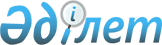 Об утверждении форм финансовой отчетности финансовых организаций, специальных финансовых компаний, исламских специальных финансовых компаний, микрофинансовых организаций, акционерного общества "Банк Развития Казахстана" и инвестиционных фондов, а также Правил их представления
					
			Утративший силу
			
			
		
					Постановление Правления Национального Банка Республики Казахстан от 27 мая 2013 года № 130. Зарегистрирован в Министерстве юстиции Республики Казахстан 12 июля 2013 года № 8571. Утратило силу постановлением Правления Национального Банка Республики Казахстан от 28 января 2016 года № 41      Сноска. Утратило силу постановлением Правления Национального Банка РК от 28.01.2016 № 41 (вводится в действие по истечении десяти календарных дней после дня его первого официального опубликования).      В соответствии с законами Республики Казахстан от 30 марта 1995 года «О Национальном Банке Республики Казахстан» и от 28 февраля 2007 года «О бухгалтерском учете и финансовой отчетности», в целях совершенствования порядка представления финансовой отчетности финансовыми организациями, специальными финансовыми компаниями, исламскими специальными финансовыми компаниями, микрофинансовыми организациями, акционерным обществом «Банк Развития Казахстана» и инвестиционными фондами Правление Национального Банка Республики Казахстан ПОСТАНОВЛЯЕТ:



      1. Утвердить следующие формы финансовой отчетности:



      1) бухгалтерский баланс по выделенным активам и облигациям согласно приложению 1 к настоящему постановлению (представляется специальными финансовыми компаниями);



      2) бухгалтерский баланс по выделенным активам согласно приложению 2 к настоящему постановлению (представляется исламскими специальными финансовыми компаниями);



      3) отчет о прибылях и убытках по выделенным активам согласно приложению 3 к настоящему постановлению (представляется исламскими специальными финансовыми компаниями);



      4) бухгалтерский баланс согласно приложению 4 к настоящему постановлению (представляется единым накопительным пенсионным фондом, добровольными накопительными пенсионными фондами);



      5) отчет о прибылях и убытках согласно приложению 5 к настоящему постановлению (представляется единым накопительным пенсионным фондом, добровольными накопительными пенсионными фондами);



      6) бухгалтерский баланс по пенсионным активам согласно приложению 6 к настоящему постановлению (представляется единым накопительным пенсионным фондом, добровольными накопительными пенсионными фондами);



      7) отчет о прибылях и убытках по пенсионным активам согласно приложению 7 к настоящему постановлению (представляется единым накопительным пенсионным фондом, добровольными накопительными пенсионными фондами);



      8) бухгалтерский баланс согласно приложению 8 к настоящему постановлению (представляется страховыми (перестраховочными) организациями, страховыми брокерами);



      9) отчет о прибылях и убытках согласно приложению 9 к настоящему постановлению (представляется страховыми (перестраховочными) организациями, страховыми брокерами);



      10) бухгалтерский баланс согласно приложению 10 к настоящему постановлению (представляется Национальным оператором почты, организациями, осуществляющими брокерскую и дилерскую деятельность на рынке ценных бумаг, регистратором, организациями, осуществляющими отдельные виды банковских операций (за исключением юридических лиц, исключительным видом деятельности которых является организация обменных операций с иностранной валютой, и юридических лиц, исключительной деятельностью которых является инкассация банкнот, монет и ценностей), управляющими инвестиционным портфелем, микрофинансовыми организациями);



      11) отчет о прибылях и убытках согласно приложению 11 к настоящему постановлению (представляется организациями, осуществляющими брокерскую и дилерскую деятельность на рынке ценных бумаг, регистратором, организациями, осуществляющими отдельные виды банковских операций (за исключением Национального оператора почты, юридических лиц, исключительным видом деятельности которых является организация обменных операций с иностранной валютой, и юридических лиц, исключительной деятельностью которых является инкассация банкнот, монет и ценностей), управляющими инвестиционным портфелем, микрофинансовыми организациями);



      12) отчет о прибылях и убытках согласно приложению 12 к настоящему постановлению (представляется Национальным оператором почты);



      13) бухгалтерский баланс по активам инвестиционного фонда (прочих клиентов) согласно приложению 13 к настоящему постановлению (представляется управляющими инвестиционным портфелем, заполняется отдельно по каждому инвестиционному фонду и по прочим клиентам в совокупности);



      14) отчет о прибылях и убытках по активам инвестиционного фонда согласно приложению 14 к настоящему постановлению (представляется управляющими инвестиционным портфелем, заполняется отдельно по каждому инвестиционному фонду);



      15) бухгалтерский баланс согласно приложению 14-1 к настоящему постановлению (представляется накопительным пенсионным фондом);



      16) отчет о прибылях и убытках согласно приложению 14-2 к настоящему постановлению (представляется накопительным пенсионным фондом);



      17) бухгалтерский баланс по пенсионным активам согласно приложению 14-3 к настоящему постановлению (представляется накопительным пенсионным фондом);



      18) отчет о прибылях и убытках по пенсионным активам согласно приложению 14-4 к настоящему постановлению (представляется накопительным пенсионным фондом);



      19) бухгалтерский баланс согласно приложению 14-5 к настоящему постановлению (представляется организациями, осуществляющими инвестиционное управление пенсионными активами);



      20) отчет о прибылях и убытках согласно приложению 14-6 к настоящему постановлению (представляется организациями, осуществляющими инвестиционное управление пенсионными активами).

      Сноска. Пункт 1 в редакции постановления Правления Национального Банка РК от 23.09.2013 № 250 (вводится в действие по истечении десяти календарных дней после дня его первого официального опубликования).



      2. Утвердить Правила представления финансовой отчетности финансовыми организациями, специальными финансовыми компаниями, исламскими специальными финансовыми компаниями, микрофинансовыми организациями, акционерным обществом «Банк Развития Казахстана» и инвестиционными фондами согласно приложению 15 к настоящему постановлению.



      3. Признать утратившими силу постановления Правления Национального Банка Республики Казахстан согласно приложению 16 к настоящему постановлению.



      4. Настоящее постановление вводится в действие по истечении десяти дней после дня его первого официального опубликования.      Председатель

      Национального Банка                        Г. Марченко      «СОГЛАСОВАНО»

      Агентство Республики Казахстан

      по статистике

      Председатель___________ Смаилов А.А.

      27 июня 2013 года

Приложение 1      

к постановлению Правления

Национального Банка   

Республики Казахстан  

от 27 мая 2013 года № 130  Форма

                        «Бухгалтерский баланс 

                 по выделенным активам и облигациям»

                 Отчетный период: на 01.01.20 __ года      Сноска. Приложение 1 в редакции постановления Правления Национального Банка РК от 03.02.2014 № 7 (вводится в действие по истечении десяти календарных дней после дня его первого официального опубликования).      Индекс формы: Ф1-СФК      Периодичность сбора информации: ежегодная      Круг лиц, представляющих информацию: специальные финансовые

компании      Куда представляется форма: Национальный Банк Республики

Казахстан      Срок представления формы: до 30 апреля года, следующего за

отчетным годом.                                                    (в тысячах тенге)Полное наименование специальной финансовой компанииПервый руководитель

(на период его отсутствия -

лицо, его замещающее) ______________ дата ___________Главный бухгалтер ______________ дата ___________Исполнитель ______________ дата ___________Телефон _________________________________Место для печати Пояснение по заполнению формы,

предназначенной для сбора административных данных,

«Бухгалтерский баланс по выделенным активам и облигациям»1. Общие положения      1. Настоящее пояснение определяет единые требования по заполнению формы «Бухгалтерский баланс по выделенным активам и облигациям» (далее - Форма).

      2. Форма разработана в соответствии с подпунктом 43) статьи 15 Закона Республики Казахстан от 30 марта 1995 года «О Национальном Банке Республики Казахстан».

      3. Форма отчета составляется ежегодно специальной финансовой компанией и заполняется по выделенным активам и облигациям по состоянию на конец отчетного периода.

      4. Единица измерения, используемая при составлении финансовой отчетности, устанавливается в тысячах тенге. Сумма менее пятисот тенге округляется до нуля, а сумма, равная пятистам тенге и выше, округляется до тысячи тенге.

      5. Форму отчета подписывает первый руководитель (на период его отсутствия - лицо, его замещающее), главный бухгалтер и исполнитель.2. Пояснение по заполнению формы отчета      6. При заполнении графы 3 указываются данные на конец отчетного периода, включая последний день отчетного периода.

      7. В графе 4 указываются данные на конец предыдущего периода, включая последний день предыдущего отчетного периода.

      8. В строках с 1 по 11 указываются данные на основании информации из главной книги или базы данных и сгруппированные с учетом требований Международных стандартов финансовой отчетности.

Приложение 2      

к постановлению Правления

Национального Банка   

Республики Казахстан  

от 27 мая 2013 года № 130      Форма

                «Бухгалтерский баланс по выделенным активам»

                  Отчетный период: на 01.01.20 __ года      Сноска. Приложение 2 в редакции постановления Правления Национального Банка РК от 03.02.2014 № 7 (вводится в действие по истечении десяти календарных дней после дня его первого официального опубликования).      Индекс формы: Ф1-ИСФК      Периодичность сбора информации: ежегодная      Круг лиц, представляющих информацию: исламские специальные

финансовые компании      Куда представляется форма: Национальный Банк Республики

Казахстан      Срок представления формы: до 30 апреля года, следующего за

отчетным годом.                                                    (в тысячах тенге)Полное наименование исламской специальной финансовой компании

Первый руководитель

(на период его отсутствия -

лицо, его замещающее) ______________ дата ___________Главный бухгалтер ______________ дата ___________Исполнитель ______________ дата ___________Телефон _________________________________Место для печати Пояснение по заполнению формы,

предназначенной для сбора административных данных

Бухгалтерский баланс по выделенным активам1. Общие положения      1. Настоящее пояснение определяет единые требования по заполнению формы «Бухгалтерский баланс по выделенным активам» (далее - Форма).

      2. Форма разработана в соответствии с подпунктом 43) статьи 15 Закона Республики Казахстан от 30 марта 1995 года «О Национальном Банке Республики Казахстан».

      3. Форма отчета составляется ежегодно исламскими специальными финансовыми компаниями и заполняется по выделенным активам по состоянию на конец отчетного периода.

      4. Единица измерения, используемая при составлении финансовой отчетности, устанавливается в тысячах тенге. Сумма менее пятисот тенге округляется до нуля, а сумма, равная пятистам тенге и выше, округляется до тысячи тенге.

      5. Форму отчета подписывает первый руководитель (на период его отсутствия - лицо, его замещающее), главный бухгалтер и исполнитель.2. Пояснение по заполнению формы отчета      6. При заполнении графы 3 указываются данные на конец отчетного периода, включая последний день отчетного периода.

      7. В графе 4 указываются данные на конец предыдущего периода, включая последний день предыдущего отчетного периода.

      8. В строках с 1 по 12 указываются данные на основании информации из главной книги или базы данных и сгруппированные с учетом требований Международных стандартов финансовой отчетности.

Приложение 3      

к постановлению Правления

Национального Банка   

Республики Казахстан  

от 27 мая 2013 года № 130      Форма

            «Отчет о прибылях и убытках по выделенным активам»

                   Отчетный период: на 01.01.20 __ года      Сноска. Приложение 3 в редакции постановления Правления Национального Банка РК от 03.02.2014 № 7 (вводится в действие по истечении десяти календарных дней после дня его первого официального опубликования).      Индекс формы: Ф2-ИСФК      Периодичность сбора информации: ежегодная      Круг лиц, представляющих информацию: исламские специальные

финансовые компании      Куда представляется форма: Национальный Банк Республики

Казахстан      Срок представления формы: до 30 апреля года, следующего за

отчетным годом.                                                    (в тысячах тенге)Полное наименование исламской специальной финансовой компании

Первый руководитель

(на период его отсутствия -

лицо, его замещающее) ______________ дата ___________Главный бухгалтер ______________ дата ___________Исполнитель ______________ дата ___________Телефон _________________________________Место для печати». Пояснение по заполнению формы,

предназначенной для сбора административных данных

Отчет о прибылях и убытках по выделенным активам1. Общие положения      1. Настоящее пояснение определяет единые требования по заполнению формы «Отчет о прибылях и убытках по выделенным активам» (далее - Форма).

      2. Форма разработана в соответствии с подпунктом 43) статьи 15 Закона Республики Казахстан от 30 марта 1995 года «О Национальном Банке Республики Казахстан».

      3. Форма отчета составляется ежегодно исламскими специальными финансовыми компаниями и заполняется по выделенным активам по состоянию на конец отчетного периода.

      4. Единица измерения, используемая при составлении финансовой отчетности, устанавливается в тысячах тенге. Сумма менее пятисот тенге округляется до нуля, а сумма, равная пятистам тенге и выше, округляется до тысячи тенге.

      5. Форму отчета подписывает первый руководитель (на период его отсутствия - лицо, его замещающее), главный бухгалтер и исполнитель.2. Пояснение по заполнению формы отчета      6. При заполнении графы 3 указываются данные за отчетный год, включая последний день отчетного периода.

      7. В графе 4 указываются данные за предыдущий период.

      8. В строках с 1 по 13 указываются данные на основании информации из главной книги или базы данных и сгруппированные с учетом требований Международных стандартов финансовой отчетности.

Приложение 4      

к постановлению Правления

Национального Банка   

Республики Казахстан  

от 27 мая 2013 года № 130      Форма, предназначенная для сбора административных данных 

Бухгалтерский баланс      Сноска. Приложение 4 в редакции постановления Правления Национального Банка РК от 23.09.2013 № 250 (вводится в действие по истечении десяти календарных дней после дня его первого официального опубликования).Отчетный период: на 01.__.20 __ года      Индекс: Ф1-ЕиДНПФ      Периодичность: ежемесячная      Представляет: единый накопительный пенсионный фонд, добровольные накопительные пенсионные фонды      Куда представляется форма: Национальный Банк Республики Казахстан      Срок представления – единый накопительный пенсионный фонд – не позднее двадцатого числа месяца, следующего за отчетным месяцем; добровольный накопительный пенсионный фонд – не позднее пятого рабочего дня месяца, следующего за отчетным месяцемФорма            _____________________________________________________________________

    (полное наименование единого накопительного пенсионного фонда,

         добровольного накопительного пенсионного фонда)

       по состоянию на «___» ____________ 20 ___ года                                                    (в тысячах тенге)      Первый руководитель

      (на период его отсутствия –

      лицо, его замещающее)        ______________ дата    ___________

      Главный бухгалтер            ______________ дата    ___________

      Исполнитель                  ______________ дата    ___________

      Телефон                      ________________________

      Место для печати

Приложение                

к форме, предназначенной для сбора  

административных данных       

«Бухгалтерский баланс»        

Пояснение по заполнению формы,

предназначенной для сбора административных данныхБухгалтерский баланс

1. Общие положения

      1. Настоящее пояснение определяет единые требования по заполнению формы «Бухгалтерский баланс» (далее – Форма).



      2. Форма разработана в соответствии подпунктом 43) статьи 15 Закона Республики Казахстан от 30 марта 1995 года «О Национальном Банке Республики Казахстан».



      3. Форма отчета составляется ежемесячно единым накопительным пенсионным фондом, добровольными накопительными пенсионными фондами и заполняется по собственным средствам по состоянию на конец отчетного периода.



      4. Единица измерения, используемая при составлении финансовой отчетности, устанавливается в тысячах тенге. Сумма менее пятисот тенге округляется до нуля, а сумма, равная пятистам тенге и выше, округляется до тысячи тенге.



      5. Форму отчета подписывает первый руководитель (на период его отсутствия – лицо, его замещающее), главный бухгалтер и исполнитель.

2. Пояснение по заполнению формы отчета

      6. При заполнении графы 3 указываются данные на конец отчетного периода, включая последний день отчетного периода.



      7. В графе 4 указываются данные на конец предыдущего года.



      8. В строках с 1 по 45 указываются данные на основании информации из главной книги или базы данных и сгруппированные с учетом требований Международных стандартов финансовой отчетности.

Приложение 5      

к постановлению Правления

Национального Банка   

Республики Казахстан  

от 27 мая 2013 года № 130Форма, предназначенная для сбора административных данных 

Отчет о прибылях и убытках      Сноска. Приложение 5 в редакции постановления Правления Национального Банка РК от 23.09.2013 № 250 (вводится в действие по истечении десяти календарных дней после дня его первого официального опубликования).Отчетный период: на 01.__.20 __ года      Индекс: Ф2-ЕиДНПФ      Периодичность: ежемесячная      Представляет: единый накопительный пенсионный фонд, добровольные накопительные пенсионные фонды      Куда представляется форма: Национальный Банк Республики Казахстан      Срок представления – единый накопительный пенсионный фонд – не позднее двадцатого числа месяца, следующего за отчетным месяцем; добровольный накопительный пенсионный фонд – не позднее пятого рабочего дня месяца, следующего за отчетным месяцем.Форма            _____________________________________________________________________

    (полное наименование единого накопительного пенсионного фонда,

          добровольного накопительного пенсионного фонда)

         по состоянию на «___» ____________ 20 ___ года                                                    (в тысячах тенге)      Первый руководитель

      (на период его отсутствия –

      лицо, его замещающее)        ______________ дата    ___________

      Главный бухгалтер            ______________ дата    ___________

      Исполнитель                  ______________ дата    ___________

      Телефон                      ________________________

      Место для печати

Приложение               

к форме, предназначенной для сбора   

административных данных         

«Отчет о прибылях и убытках»      

Пояснение по заполнению формы,

предназначенной для сбора административных данныхОтчет о прибылях и убытках

1. Общие положения

      1. Настоящее пояснение определяет единые требования по заполнению формы «Отчет о прибылях и убытках» (далее – Форма).



      2. Форма разработана в соответствии подпунктом 43) статьи 15 Закона Республики Казахстан от 30 марта 1995 года «О Национальном Банке Республики Казахстан».



      3. Форма отчета составляется ежемесячно единым накопительным пенсионным фондом, добровольными накопительными пенсионными фондами и заполняется по собственным средствам по состоянию на конец отчетного периода.



      4. Единица измерения, используемая при составлении финансовой отчетности, устанавливается в тысячах тенге. Сумма менее пятисот тенге округляется до нуля, а сумма, равная пятистам тенге и выше, округляется до тысячи тенге.



      5. Форму отчета подписывает первый руководитель (на период его отсутствия – лицо, его замещающее), главный бухгалтер и исполнитель.

2. Пояснение по заполнению формы отчета

      6. При заполнении графы 3 указываются данные за отчетный период, включая последний день отчетного периода.



      7. В графе 4 указываются данные за период с начала текущего года (с нарастающим итогом).



      8. В графе 5 указываются данные за аналогичный период предыдущего года.



      9. В графе 6 указываются данные за аналогичный период с начала предыдущего года (с нарастающим итогом).



      10. В строках с 1 по 29 указываются данные на основании информации из главной книги или базы данных и сгруппированные с учетом требований Международных стандартов финансовой отчетности.

Приложение 6      

к постановлению Правления

Национального Банка   

Республики Казахстан  

от 27 мая 2013 года № 130Форма, предназначенная для сбора административных данных  

Бухгалтерский баланс по пенсионным активам      Сноска. Приложение 6 в редакции постановления Правления Национального Банка РК от 23.09.2013 № 250 (вводится в действие по истечении десяти календарных дней после дня его первого официального опубликования).Отчетный период: на 01.__.20 __ года      Индекс: Ф1ПенсАктив-ЕиДНПФ      Периодичность: ежемесячная      Представляет: единый накопительный пенсионный фонд, добровольные накопительные пенсионные фонды      Куда представляется форма: Национальный Банк Республики Казахстан      Срок представления – единый накопительный пенсионный фонд – не позднее двадцатого числа месяца, следующего за отчетным месяцем; добровольный накопительный пенсионный фонд – не позднее пятого рабочего дня месяца, следующего за отчетным месяцем.Форма            _____________________________________________________________________

     (полное наименование единого накопительного пенсионного фонда,

          добровольного накопительного пенсионного фонда)

          по состоянию на «___» ____________ 20 ___ года                                                    (в тысячах тенге)      Первый руководитель

      (на период его отсутствия –

      лицо, его замещающее)        ______________ дата    ___________

      Главный бухгалтер            ______________ дата    ___________

      Исполнитель                  ______________ дата    ___________

      Телефон                      _______________________

      Место для печати

Приложение              

к форме, предназначенной для сбора

административных данных      

«Бухгалтерский баланс по     

пенсионным активам»       

Пояснение по заполнению формы,

предназначенной для сбора административных данныхБухгалтерский баланс по пенсионным активам

1. Общие положения

      1. Настоящее пояснение определяет единые требования по заполнению формы «Бухгалтерский баланс по пенсионным активам» (далее – Форма).



      2. Форма разработана в соответствии подпунктом 43) статьи 15 Закона Республики Казахстан от 30 марта 1995 года «О Национальном Банке Республики Казахстан».



      3. Форма отчета составляется ежемесячно единым накопительным пенсионным фондом, добровольными накопительными пенсионными фондами и заполняется по пенсионным активам по состоянию на конец отчетного периода.



      4. Единица измерения, используемая при составлении финансовой отчетности, устанавливается в тысячах тенге. Сумма менее пятисот тенге округляется до нуля, а сумма, равная пятистам тенге и выше, округляется до тысячи тенге.



      5. Форму отчета подписывает первый руководитель (на период его отсутствия – лицо, его замещающее), главный бухгалтер и исполнитель.

2. Пояснение по заполнению формы отчета

      6. При заполнении графы 3 указываются данные на конец отчетного периода, включая последний день отчетного периода.



      7. В графе 4 указываются данные на конец предыдущего года.



      8. В строках с 1 по 18 указываются данные на основании информации из главной книги или базы данных и сгруппированные с учетом требований Стандарта финансовой отчетности «Учет и раскрытие информации об операциях по пенсионным активам», утвержденного постановлением Правления Национального Банка Республики Казахстан от 26 июля 2013 года № 195 «Об утверждении Стандарта финансовой отчетности «Учет и раскрытие информации об операциях по пенсионным активам» (зарегистрированным 

в Реестре государственной регистрации нормативных правовых 

актов под № 8765).

Приложение 7      

к постановлению Правления

Национального Банка   

Республики Казахстан  

от 27 мая 2013 года № 130Форма, предназначенная для сбора административных данных 

Отчет о прибылях и убытках по пенсионным активам      Сноска. Приложение 7 в редакции постановления Правления Национального Банка РК от 23.09.2013 № 250 (вводится в действие по истечении десяти календарных дней после дня его первого официального опубликования).Отчетный период: за 20 __ год      Индекс: Ф2ПенсАктив-ЕиДНПФ      Периодичность: ежемесячная      Представляет: единый накопительный пенсионный фонд, добровольные накопительные пенсионные фонды      Куда представляется форма: Национальный Банк Республики Казахстан      Срок представления – единый накопительный пенсионный фонд – не позднее двадцатого числа месяца, следующего за отчетным месяцем; добровольный накопительный пенсионный фонд – не позднее пятого рабочего дня месяца, следующего за отчетным месяцем.Форма            _____________________________________________________________________

    (полное наименование единого накопительного пенсионного фонда,

         добровольного накопительного пенсионного фонда)

         по состоянию на «___» ____________ 20 ___ года                                                    (в тысячах тенге)      Первый руководитель

      (на период его отсутствия –

      лицо, его замещающее)        ______________ дата    ___________

      Главный бухгалтер            ______________ дата    ___________

      Исполнитель                  ______________ дата    ___________

      Телефон                      _____________________

      Место для печати

Приложение              

к форме, предназначенной для сбора

административных данных      

«Отчет о прибылях и убытках по   

пенсионным активам»       

Пояснение по заполнению формы,

предназначенной для сбора административных данныхОтчет о прибылях и убытках по пенсионным активам

1. Общие положения

      1. Настоящее пояснение определяет единые требования по заполнению формы «Отчет о прибылях и убытках по пенсионным активам» (далее – Форма).



      2. Форма разработана в соответствии подпунктом 43) статьи 15 Закона Республики Казахстан от 30 марта 1995 года «О Национальном Банке Республики Казахстан».



      3. Форма отчета составляется ежемесячно единым накопительным пенсионным фондом, добровольными накопительными пенсионными фондами и заполняется по пенсионным активам по состоянию на конец отчетного периода.



      4. Единица измерения, используемая при составлении финансовой отчетности, устанавливается в тысячах тенге. Сумма менее пятисот тенге округляется до нуля, а сумма, равная пятистам тенге и выше, округляется до тысячи тенге.



      5. Форму отчета подписывает первый руководитель (на период его отсутствия – лицо, его замещающее), главный бухгалтер и исполнитель.

2. Пояснение по заполнению формы отчета

      6. При заполнении графы 3 указываются примечания.



      7. В графе 4 указываются данные, за отчетный период, включая последний день отчетного периода.



      8. В графе 5 указываются данные за предыдущий отчетный период.



      9. В строках с 1 по 26 указываются данные на основании информации из главной книги или базы данных и сгруппированные с учетом требований Стандарта финансовой отчетности «Учет и раскрытие информации об операциях по пенсионным активам», утвержденного постановлением Правления Национального Банка Республики Казахстан от 26 июля 2013 года № 195 «Об утверждении Стандарта финансовой отчетности «Учет и раскрытие информации об операциях по пенсионным активам» (зарегистрированным в Реестре государственной регистрации нормативных правовых 

актов под № 8765).

Приложение 8      

к постановлению Правления

Национального Банка   

Республики Казахстан  

от 27 мая 2013 года № 130Форма, предназначенная для сбора административных данных  

Бухгалтерский баланс      Сноска. Приложение 8 в редакции постановления Правления Национального Банка РК от 23.09.2013 № 250 (вводится в действие по истечении десяти календарных дней после дня его первого официального опубликования).Отчетный период: на 01.__.20 __ года      Индекс: Ф1-СО,СБ      Периодичность: ежемесячная, ежеквартальная      Представляет: страховые (перестраховочные) организации, страховые брокеры      Куда представляется форма: Национальный Банк Республики Казахстан      Срок представления – ежемесячно: страховые (перестраховочные) организации – не позднее пятого рабочего дня месяца, следующего за отчетным месяцем; ежеквартально: страховые брокеры – не позднее пятого рабочего дня месяца, следующего за отчетным кварталом.Форма            _____________________________________________________________________

     (полное наименование страховой (перестраховочной) организации,

                        страхового брокера)

           по состоянию на «___» ____________ 20 ___ года                                                    (в тысячах тенге)      Первый руководитель

      (на период его отсутствия –

      лицо, его замещающее)        ______________ дата    ___________

      Главный бухгалтер            ______________ дата    ___________

      Исполнитель                  ______________ дата    ___________

      Телефон                      ________________________

      Место для печати

Приложение             

к форме, предназначенной для сбора

административных данных      

«Бухгалтерский баланс»      

Пояснение по заполнению формы,

предназначенной для сбора административных данныхБухгалтерский баланс

1. Общие положения

      1. Настоящее пояснение определяет единые требования по заполнению формы «Бухгалтерский баланс» (далее – Форма).



      2. Форма разработана в соответствии подпунктом 43) статьи 15 Закона Республики Казахстан от 30 марта 1995 года «О Национальном Банке Республики Казахстан».



      3. Форма отчета составляется ежемесячно страховой (перестраховочной) организацией и ежеквартально страховым брокером и заполняется по состоянию на конец отчетного периода.



      4. Единица измерения, используемая при составлении финансовой отчетности, устанавливается в тысячах тенге. Сумма менее пятисот тенге округляется до нуля, а сумма, равная пятистам тенге и выше, округляется до тысячи тенге.



      5. Форму отчета подписывает первый руководитель (на период его отсутствия – лицо, его замещающее), главный бухгалтер и исполнитель.

2. Пояснение по заполнению формы отчета

      6. При заполнении графы 3 указываются данные на конец отчетного периода, включая последний день отчетного периода.



      7. В графе 4 указываются данные на конец предыдущего года.



      8. В строках с 1 по 58 указываются данные на основании информации из главной книги или базы данных и сгруппированные с учетом требований Международных стандартов финансовой отчетности.

Приложение 9      

к постановлению Правления

Национального Банка   

Республики Казахстан  

от 27 мая 2013 года № 130Форма, предназначенная для сбора административных данных  

Отчет о прибылях и убытках      Сноска. Приложение 9 в редакции постановления Правления Национального Банка РК от 23.09.2013 № 250 (вводится в действие по истечении десяти календарных дней после дня его первого официального опубликования).Отчетный период: на 01.__.20 __ года      Индекс: Ф2-СО,СБ      Периодичность: ежемесячная, ежеквартальная      Представляет: страховые (перестраховочные) организации, страховые брокеры      Куда представляется форма: Национальный Банк Республики Казахстан      Срок представления – ежемесячно: страховые (перестраховочные) организации – не позднее пятого рабочего дня месяца, следующего за отчетным месяцем; ежеквартально: страховые брокеры – не позднее пятого рабочего дня месяца, следующего за отчетным кварталом.Форма            _____________________________________________________________________

     (полное наименование страховой (перестраховочной) организации,

                        страхового брокера)

          по состоянию на «___» ____________ 20 ___ года                                                    (в тысячах тенге)      Первый руководитель

      (на период его отсутствия –

      лицо, его замещающее)        ______________ дата    ___________

      Главный бухгалтер            ______________ дата    ___________

      Исполнитель                  ______________ дата    ___________

      Телефон                      _______________________

      Место для печати

Приложение             

к форме, предназначенной для сбора

административных данных     

«Отчет о прибылях и убытках»  

Пояснение по заполнению формы,

предназначенной для сбора административных данныхОтчет о прибылях и убытках

1. Общие положения

      1. Настоящее пояснение определяет единые требования по заполнению формы «Отчет о прибылях и убытках» (далее – Форма).



      2. Форма разработана в соответствии подпунктом 43) статьи 15 Закона Республики Казахстан от 30 марта 1995 года «О Национальном Банке Республики Казахстан».



      3. Форма отчета составляется ежемесячно страховой (перестраховочной) организацией и ежеквартально страховым брокером и заполняется по состоянию на конец отчетного периода.



      4. Единица измерения, используемая при составлении финансовой отчетности, устанавливается в тысячах тенге. Сумма менее пятисот тенге округляется до нуля, а сумма, равная пятистам тенге и выше, округляется до тысячи тенге.



      5. Форму отчета подписывает первый руководитель (на период его отсутствия – лицо, его замещающее), главный бухгалтер и исполнитель.

2. Пояснение по заполнению формы отчета

      6. При заполнении графы 3 указываются данные за отчетный период, включая последний день отчетного периода.



      7. В графе 4 указываются данные за период с начала текущего года (с нарастающим итогом).



      8. В графе 5 указываются данные за аналогичный период предыдущего года.



      9. В графе 6 указываются данные за аналогичный период с начала предыдущего года (с нарастающим итогом).



      10. В строках с 1 по 48 указываются данные на основании информации из главной книги или базы данных и сгруппированные с учетом требований Международных стандартов финансовой отчетности.

Приложение 10      

к постановлению Правления

Национального Банка   

Республики Казахстан  

от 27 мая 2013 года № 130Форма, предназначенная для сбора административных данных 

Бухгалтерский баланс      Сноска. Приложение 10 в редакции постановления Правления Национального Банка РК от 23.09.2013 № 250 (вводится в действие по истечении десяти календарных дней после дня его первого официального опубликования).Отчетный период: на 01.__.20 __ года      Индекс: Ф1-РЦБиМФО      Периодичность: ежемесячная, ежеквартальная      Представляет: Национальный оператор почты, организации, осуществляющие брокерскую и дилерскую деятельность на рынке ценных бумаг, регистратор, организации, осуществляющие отдельные виды банковских операций (за исключением юридических лиц, исключительным видом деятельности которых является организация обменных операций с иностранной валютой, и юридических лиц, исключительной деятельностью которых является инкассация банкнот, монет и ценностей), управляющие инвестиционным портфелем, микрофинансовые организации      Куда представляется форма: Национальный Банк Республики Казахстан, территориальный филиал Национального Банка;      Срок представления – ежемесячно: 1) Национальный оператор почты – не позднее двадцать пятого числа месяца, следующего за отчетным месяцем; 2) организации, осуществляющие брокерскую и дилерскую деятельность на рынке ценных бумаг – не позднее пятого рабочего дня месяца, следующего за отчетным месяцем; 3) управляющие инвестиционным портфелем – не позднее пятого рабочего дня месяца, следующего за отчетным месяцем; ежеквартально:

1) регистратор, организации, осуществляющие отдельные виды банковских операций, (за исключением Национального оператора почты, юридических лиц, исключительным видом деятельности которых является организация обменных операций с иностранной валютой, и юридических лиц, исключительной деятельностью которых является инкассация банкнот, монет и ценностей) – не позднее пятого рабочего дня месяца, следующего за отчетным кварталом; 2) микрофинансовые организации – не позднее двадцатого числа месяца, следующего за отчетным кварталом.Форма            _____________________________________________________________________

                  (полное наименование организации)

            по состоянию на «___» ____________ 20 ___ года                                                    (в тысячах тенге)      Статья «Доля меньшинства» заполняется при составлении консолидированной финансовой отчетности.      Первый руководитель

      (на период его отсутствия –

      лицо, его замещающее)        ______________ дата    ___________

      Главный бухгалтер            ______________ дата    ___________

      Исполнитель                  ______________ дата    ___________

      Телефон                      _______________________

      Место для печати

Приложение                 

к форме, предназначенной для сбора   

административных данных         

«Бухгалтерский баланс»         

Пояснение по заполнению формы,

предназначенной для сбора административных данныхБухгалтерский баланс

1. Общие положения

      1. Настоящее пояснение определяет единые требования по заполнению формы «Бухгалтерский баланс» (далее – Форма).



      2. Форма разработана в соответствии подпунктом 43) статьи 15 Закона Республики Казахстан от 30 марта 1995 года «О Национальном Банке Республики Казахстан».



      3. Форма отчета составляется ежемесячно Национальным оператором почты, организацией, осуществляющей брокерскую и дилерскую деятельность на рынке ценных бумаг, управляющей инвестиционным портфелем и ежеквартально регистратором, организацией, осуществляющей отдельные виды банковских операций (за исключением Национального оператора почты, юридических лиц, исключительным видом деятельности которых является организация обменных операций с иностранной валютой, и юридических лиц, исключительной деятельностью которых является инкассация банкнот, монет и ценностей), микрофинансовой организацией и заполняется по состоянию на конец отчетного периода.



      4. Единица измерения, используемая при составлении финансовой отчетности, устанавливается в тысячах тенге. Сумма менее пятисот тенге округляется до нуля, а сумма, равная пятистам тенге и выше, округляется до тысячи тенге.



      5. Форму отчета подписывает первый руководитель (на период его отсутствия – лицо, его замещающее), главный бухгалтер и исполнитель.

2. Пояснение по заполнению формы отчета

      6. При заполнении графы 3 указываются данные на конец отчетного периода, включая последний день отчетного периода.



      7. В графе 4 указываются данные на конец предыдущего года.



      8. В строках с 1 по 44 указываются данные на основании информации из главной книги или базы данных и сгруппированные с учетом требований Международных стандартов финансовой отчетности.

Приложение 11     

к постановлению Правления

Национального Банка   

Республики Казахстан  

от 27 мая 2013 года № 130Форма, предназначенная для сбора административных данных  

Отчет о прибылях и убытках      Сноска. Приложение 11 в редакции постановления Правления Национального Банка РК от 23.09.2013 № 250 (вводится в действие по истечении десяти календарных дней после дня его первого официального опубликования).Отчетный период: на 01.__.20 __ года      Индекс: Ф2-РЦБиМФО      Периодичность: ежемесячная, ежеквартальная      Представляет: организации, осуществляющие брокерскую и дилерскую деятельность на рынке ценных бумаг, регистратор, организации, осуществляющие отдельные виды банковских операций (за исключением Национального оператора почты, юридических лиц, исключительным видом деятельности которых является организация обменных операций с иностранной валютой, и юридических лиц, исключительной деятельностью которых является инкассация банкнот, монет и ценностей), управляющие инвестиционным портфелем, микрофинансовыми организациями      Куда представляется форма: Национальный Банк Республики Казахстан      Срок представления – ежемесячно не позднее пятого рабочего дня месяца, следующего за отчетным: 1) организации, осуществляющие брокерскую и дилерскую деятельность на рынке ценных бумаг; 2) управляющие инвестиционным портфелем; ежеквартально: 1) регистратор, организации, осуществляющие отдельные виды банковских операций, (за исключением Национального оператора почты, юридических лиц, исключительным видом деятельности которых является организация обменных операций с иностранной валютой, и юридических лиц, исключительной деятельностью которых является инкассация банкнот, монет и ценностей) – не позднее пятого рабочего дня месяца, следующего за отчетным кварталом; 2) микрофинансовые организации – не позднее двадцатого числа месяца, следующего за отчетным кварталом.Форма            _____________________________________________________________________

                 (полное наименование организации)

            по состоянию на «___» ____________ 20 ___ года                                                    (в тысячах тенге)      Статья «Доля меньшинства» заполняется при составлении консолидированной финансовой отчетности.      Первый руководитель

      (на период его отсутствия –

      лицо, его замещающее)        ______________ дата    ___________

      Главный бухгалтер            ______________ дата    ___________

      Исполнитель                  ______________ дата    ___________

      Телефон                      ______________________

      Место для печати

Приложение                

к форме, предназначенной для сбора    

административных данных         

«Отчет о прибылях и убытках»      

Пояснение по заполнению формы,

предназначенной для сбора административных данныхОтчет о прибылях и убытках

1. Общие положения

      1. Настоящее пояснение определяет единые требования по заполнению формы «Отчет о прибылях и убытках» (далее – Форма).



      2. Форма разработана в соответствии подпунктом 43) статьи 15 Закона Республики Казахстан от 30 марта 1995 года «О Национальном Банке Республики Казахстан».



      3. Форма отчета составляется ежемесячно организацией, осуществляющей брокерскую и дилерскую деятельность на рынке ценных бумаг, управляющей инвестиционным портфелем и ежеквартально регистратором, организацией, осуществляющей отдельные виды банковских операций (за исключением Национального оператора почты, юридических лиц, исключительным видом деятельности которых является организация обменных операций с иностранной валютой, и юридических лиц, исключительной деятельностью которых является инкассация банкнот, монет и ценностей), микрофинансовой организацией и заполняется по состоянию на конец отчетного периода.



      4. Единица измерения, используемая при составлении финансовой отчетности, устанавливается в тысячах тенге. Сумма менее пятисот тенге округляется до нуля, а сумма, равная пятистам тенге и выше, округляется до тысячи тенге.



      5. Форму отчета подписывает первый руководитель (на период его отсутствия – лицо, его замещающее), главный бухгалтер и исполнитель.

2. Пояснение по заполнению формы отчета

      6. При заполнении графы 3 указываются данные за отчетный период, включая последний день отчетного периода.



      7. В графе 4 указываются данные за период с начала текущего года (с нарастающим итогом).



      8. В графе 5 указываются данные за аналогичный период предыдущего года.



      9. В графе 6 указываются данные за аналогичный период с начала предыдущего года (с нарастающим итогом).



      10. В строках с 1 по 25 указываются данные на основании информации из главной книги или базы данных и сгруппированные с учетом требований Международных стандартов финансовой отчетности. 

Приложение 12     

к постановлению Правления

Национального Банка   

Республики Казахстан  

от 27 мая 2013 года № 130Форма, предназначенная для сбора административных данных 

Отчет о прибылях и убытках      Сноска. Приложение 12 в редакции постановления Правления Национального Банка РК от 23.09.2013 № 250 (вводится в действие по истечении десяти календарных дней после дня его первого официального опубликования).Отчетный период: на 01.__.20 __ года      Индекс: Ф2-Нацпочта      Периодичность: ежемесячная      Представляет: Национальный оператор почты      Куда представляется форма: Национальный Банк Республики Казахстан      Срок представления – не позднее двадцать пятого числа месяца, следующего за отчетным месяцемФорма            _____________________________________________________________________

       (полное наименование Национального оператора почты)

         по состоянию на «___» ____________ 20 ___ года                                                    (в тысячах тенге)      Статья «Доля меньшинства» заполняется при составлении консолидированной финансовой отчетности.      Первый руководитель

      (на период его отсутствия –

      лицо, его замещающее)        ______________ дата    ___________

      Главный бухгалтер            ______________ дата    ___________

      Исполнитель                  ______________ дата    ___________

      Телефон                      ________________________

      Место для печати

Приложение               

к форме, предназначенной для сбора   

административных данных        

«Отчет о прибылях и убытках»     

Пояснение по заполнению формы,

предназначенной для сбора административных данныхОтчет о прибылях и убытках

1. Общие положения

      1. Настоящее пояснение определяет единые требования по заполнению формы «Отчет о прибылях и убытках» (далее – Форма).



      2. Форма разработана в соответствии подпунктом 43) статьи 15 Закона Республики Казахстан от 30 марта 1995 года «О Национальном Банке Республики Казахстан».



      3. Форма отчета составляется ежемесячно Национальным оператором почты и заполняется по состоянию на конец отчетного периода.



      4. Единица измерения, используемая при составлении финансовой отчетности, устанавливается в тысячах тенге. Сумма менее пятисот тенге округляется до нуля, а сумма, равная пятистам тенге и выше, округляется до тысячи тенге.



      5. Форму отчета подписывает первый руководитель (на период его отсутствия – лицо, его замещающее), главный бухгалтер и исполнитель.

2. Пояснение по заполнению формы отчета

      6. При заполнении графы 3 указываются данные за отчетный период, включая последний день отчетного периода.



      7. В графе 4 указываются данные за период с начала текущего года (с нарастающим итогом).



      8. В графе 5 указываются данные за аналогичный период предыдущего года.



      9. В графе 6 указываются данные за аналогичный период с начала предыдущего года (с нарастающим итогом).



      10. В строках с 1 по 25 указываются данные на основании информации из главной книги или базы данных и сгруппированные с учетом требований Международных стандартов финансовой отчетности.

Приложение 13     

к постановлению Правления

Национального Банка   

Республики Казахстан  

от 27 мая 2013 года № 130Форма, предназначенная для сбора административных данных  

Бухгалтерский баланс по активам инвестиционного фонда

(прочих клиентов)      Сноска. Приложение 13 в редакции постановления Правления Национального Банка РК от 23.09.2013 № 250 (вводится в действие по истечении десяти календарных дней после дня его первого официального опубликования).Отчетный период: на 01.__.20 __ года      Индекс: Ф1-УИП      Периодичность: ежемесячная      Представляет: управляющие инвестиционным портфелем      Куда представляется форма: Национальный Банк Республики Казахстан      Срок представления – не позднее пятого рабочего дня месяца, следующего за отчетным месяцемФорма            _____________________________________________________________________

     (полное наименование управляющего инвестиционным портфелем)

_____________________________________________________________________

            (полное наименование инвестиционного фонда)

            по состоянию на «___» ____________ 20 ___ года                                                    (в тысячах тенге)      Первый руководитель

      (на период его отсутствия –

      лицо, его замещающее)        ______________ дата    ___________

      Главный бухгалтер            ______________ дата    ___________

      Исполнитель                  ______________ дата    ___________

      Телефон                      _____________________

      Место для печати

Приложение              

к форме, предназначенной для сбора

административных данных       

«Бухгалтерский баланс по      

активам инвестиционного фонда    

(прочих клиентов)»         

Пояснение по заполнению формы,

предназначенной для сбора административных данныхБухгалтерский баланс по активам инвестиционного фонда (прочих

клиентов)

1. Общие положения

      1. Настоящее пояснение определяет единые требования по заполнению формы «Бухгалтерский баланс по активам инвестиционного фонда (прочих клиентов)» (далее – Форма).



      2. Форма разработана в соответствии подпунктом 43) статьи 15 Закона Республики Казахстан от 30 марта 1995 года «О Национальном Банке Республики Казахстан».



      3. Форма отчета составляется ежеквартально управляющей инвестиционным портфелем и заполняется по состоянию на конец отчетного периода.



      4. Единица измерения, используемая при составлении финансовой отчетности, устанавливается в тысячах тенге. Сумма менее пятисот тенге округляется до нуля, а сумма, равная пятистам тенге и выше, округляется до тысячи тенге.



      5. Форму отчета подписывает первый руководитель (на период его отсутствия – лицо, его замещающее), главный бухгалтер и исполнитель. 

2. Пояснение по заполнению формы отчета

      6. При заполнении графы 3 указываются примечания.



      7. В графе 4 указываются данные на конец отчетного периода, включая последний день отчетного периода.



      8. В графе 5 указываются данные на начало отчетного периода.



      9. В строках с 1 по 18 указываются данные на основании информации из главной книги или базы данных и сгруппированные с учетом требований Международных стандартов финансовой отчетности.

Приложение 14    

к постановлению Правления

Национального Банка   

Республики Казахстан  

от 27 мая 2013 года № 130Форма, предназначенная для сбора административных данных  

Отчет о прибылях и убытках по активам инвестиционного фонда      Сноска. Приложение 14 в редакции постановления Правления Национального Банка РК от 23.09.2013 № 250 (вводится в действие по истечении десяти календарных дней после дня его первого официального опубликования).Отчетный период: на 01.__.20 __ года      Индекс: Ф2-УИП      Периодичность: ежемесячная      Представляет: управляющие инвестиционным портфелем      Куда представляется форма: Национальный Банк Республики Казахстан      Срок представления – не позднее пятого рабочего дня месяца, следующего за отчетным месяцемФорма            _____________________________________________________________________

      (полное наименование управляющего инвестиционным портфелем)

_____________________________________________________________________

            (полное наименование инвестиционного фонда)

          по состоянию на «___» ____________ 20 ___ года                                                    (в тысячах тенге)      Первый руководитель

      (на период его отсутствия –

      лицо, его замещающее)        ______________ дата    ___________

      Главный бухгалтер            ______________ дата    ___________

      Исполнитель                  ______________ дата    ___________

      Телефон                      ________________________

      Место для печати

Приложение               

к форме, предназначенной для сбора  

административных данных        

«Отчет о прибылях и убытках по    

активам инвестиционного фонда»    

Пояснение по заполнению формы,

предназначенной для сбора административных данныхОтчет о прибылях и убытках по активам инвестиционного фонда

1. Общие положения

      1. Настоящее пояснение определяет единые требования по заполнению формы «Отчет о прибылях и убытках по активам инвестиционного фонда» (далее – Форма).



      2. Форма разработана в соответствии подпунктом 43) статьи 15 Закона Республики Казахстан от 30 марта 1995 года «О Национальном Банке Республики Казахстан».



      3. Форма отчета составляется ежеквартально управляющей инвестиционным портфелем и заполняется по состоянию на конец отчетного периода.



      4. Единица измерения, используемая при составлении финансовой отчетности, устанавливается в тысячах тенге. Сумма менее пятисот тенге округляется до нуля, а сумма, равная пятистам тенге и выше, округляется до тысячи тенге.



      5. Форму отчета подписывает первый руководитель (на период его отсутствия – лицо, его замещающее), главный бухгалтер и исполнитель.

2. Пояснение по заполнению формы отчета

      6. При заполнении графы 3 указываются примечания.



      7. В графе 4 указываются данные за период с начала года по отчетную дату, включая последний день отчетного периода.



      8. В графе 5 указываются данные за отчетный период, включая последний день отчетного периода.



      9. В строках с 1 по 20 указываются данные на основании информации из главной книги или базы данных и сгруппированные с учетом требований Международных стандартов финансовой отчетности.

Приложение 14-1            

к постановлению Правления      

Национального Банка        

Республики Казахстан        

от 27 мая 2013 года № 130     Форма, предназначенная для сбора административных данных  

Бухгалтерский баланс      Сноска. Постановление дополнено Приложением 14-1 в соответствии с постановлением Правления Национального Банка РК от 23.09.2013 № 250 (вводится в действие по истечении десяти календарных дней после дня его первого официального опубликования).Отчетный период: на 01.__.20 __ года      Индекс: Ф1-НПФ      Периодичность: ежемесячная      Представляет: накопительные пенсионные фонды      Куда представляется форма: Национальный Банк Республики Казахстан      Срок представления – не позднее пятого рабочего дня месяца, следующего за отчетным месяцем, за исключением финансовой отчетности по состоянию на 1 января; по состоянию на 1 января, не позднее восемнадцатого января.Форма            _____________________________________________________________________

       (полное наименование накопительного пенсионного фонда)

         по состоянию на «___» ____________ 20 ___ года                                                    (в тысячах тенге)      Первый руководитель

      (на период его отсутствия –

      лицо, его замещающее)        ______________ дата    ___________

      Главный бухгалтер            ______________ дата    ___________

      Исполнитель                  ______________ дата    ___________

      Телефон                      ________________________

      Место для печати

Приложение             

к форме, предназначенной для сбора

административных данных     

«Бухгалтерский баланс»     

Пояснение по заполнению формы,

предназначенной для сбора административных данныхБухгалтерский баланс

1. Общие положения      1. Настоящее пояснение определяет единые требования по заполнению формы «Бухгалтерский баланс» (далее – Форма).

      2. Форма разработана в соответствии подпунктом 43) статьи 15 Закона Республики Казахстан от 30 марта 1995 года «О Национальном Банке Республики Казахстан».

      3. Форма отчета составляется ежемесячно накопительным пенсионным фондом и заполняется по собственным средствам по состоянию на конец отчетного периода.

      4. Единица измерения, используемая при составлении финансовой отчетности, устанавливается в тысячах тенге. Сумма менее пятисот тенге округляется до нуля, а сумма, равная пятистам тенге и выше, округляется до тысячи тенге.

      5. Форму отчета подписывает первый руководитель (на период его отсутствия – лицо, его замещающее), главный бухгалтер и исполнитель.

2. Пояснение по заполнению формы отчета      6. При заполнении графы 3 указываются данные за конец отчетного периода, включая последний день отчетного периода.

      7. В графе 4 указываются данные на конец предыдущего года, включая последний день предыдущего отчетного периода.

      8. В строках с 1 по 47 указываются данные на основании информации из главной книги или базы данных и сгруппированные с учетом требований Международных стандартов финансовой отчетности.

Приложение 14-2           

к постановлению Правления      

Национального Банка        

Республики Казахстан        

от 27 мая 2013 года № 130     Форма, предназначенная для сбора административных данных 

Отчет о прибылях и убытках      Сноска. Постановление дополнено Приложением 14-2 в соответствии с постановлением Правления Национального Банка РК от 23.09.2013 № 250 (вводится в действие по истечении десяти календарных дней после дня его первого официального опубликования).Отчетный период: на 01.__.20 __ года      Индекс: Ф2-НПФ      Периодичность: ежемесячная      Представляет: накопительные пенсионные фонды      Куда представляется форма: Национальный Банк Республики Казахстан      Срок представления – не позднее пятого рабочего дня месяца, следующего за отчетным месяцем, за исключением финансовой отчетности по состоянию на 1 января; по состоянию на 1 января, не позднее восемнадцатого января.Форма            _____________________________________________________________________

       (полное наименование накопительного пенсионного фонда)

           по состоянию на «___» ____________ 20 ___ года                                                    (в тысячах тенге)      Первый руководитель

      (на период его отсутствия –

      лицо, его замещающее)        ______________ дата    ___________

      Главный бухгалтер            ______________ дата    ___________

      Исполнитель                  ______________ дата    ___________

      Телефон                      _______________________

      Место для печати

Приложение                

к форме, предназначенной для сбора  

административных данных         

«Отчет о прибылях и убытках»      

Пояснение по заполнению формы,

предназначенной для сбора административных данныхОтчет о прибылях и убытках

1. Общие положения      1. Настоящее пояснение определяет единые требования по заполнению формы «Отчет о прибылях и убытках» (далее – Форма).

      2. Форма разработана в соответствии подпунктом 43) статьи 15 Закона Республики Казахстан от 30 марта 1995 года «О Национальном Банке Республики Казахстан».

      3. Форма отчета составляется ежемесячно накопительным пенсионным фондом и заполняется по собственным средствам по состоянию на конец отчетного периода.

      4. Единица измерения, используемая при составлении финансовой отчетности, устанавливается в тысячах тенге. Сумма менее пятисот тенге округляется до нуля, а сумма, равная пятистам тенге и выше, округляется до тысячи тенге.

      5. Форму отчета подписывает первый руководитель (на период его отсутствия – лицо, его замещающее), главный бухгалтер и исполнитель.

2. Пояснение по заполнению формы отчета      6. При заполнении графы 3 указываются данные за отчетный период, включая последний день отчетного периода.

      7. В графе 4 указываются данные за период с начала текущего года (с нарастающим итогом).

      8. В графе 5 указываются данные за аналогичный период предыдущего года.

      9. В графе 6 указываются данные за аналогичный период с начала предыдущего года (с нарастающим итогом).

      10. В строках с 1 по 30 указываются данные на основании информации из главной книги или базы данных и сгруппированные с учетом требований Международных стандартов финансовой отчетности.

Приложение 14-3           

к постановлению Правления      

Национального Банка        

Республики Казахстан        

от 27 мая 2013 года № 130     Форма, предназначенная для сбора административных данных 

Бухгалтерский баланс по пенсионным активам      Сноска. Постановление дополнено Приложением 14-3 в соответствии с постановлением Правления Национального Банка РК от 23.09.2013 № 250 (вводится в действие по истечении десяти календарных дней после дня его первого официального опубликования).Отчетный период: на 01.__.20 __ года      Индекс: Ф1ПенсАктив-НПФ      Периодичность: ежемесячная      Представляет: накопительные пенсионные фонды      Куда представляется форма: Национальный Банк Республики Казахстан      Срок представления – не позднее пятого рабочего дня месяца, следующего за отчетным месяцем, за исключением финансовой отчетности по состоянию на 1 января; по состоянию на 1 января, не позднее восемнадцатого января.Форма            _____________________________________________________________________

       (полное наименование накопительного пенсионного фонда)

          по состоянию на «___» ____________ 20 ___ года                                                    (в тысячах тенге)      Первый руководитель

      (на период его отсутствия –

      лицо, его замещающее)        ______________ дата    ___________

      Главный бухгалтер            ______________ дата    ___________

      Исполнитель                  ______________ дата    ___________

      Телефон                      _______________________

      Место для печати

Приложение              

к форме, предназначенной для сбора

административных данных      

«Бухгалтерский баланс по     

пенсионным активам»       

Пояснение по заполнению формы,

предназначенной для сбора административных данныхБухгалтерский баланс по пенсионным активам

1. Общие положения      1. Настоящее пояснение определяет единые требования по заполнению формы «Бухгалтерский баланс по пенсионным активам» (далее – Форма).

      2. Форма разработана в соответствии подпунктом 43) статьи 15 Закона Республики Казахстан от 30 марта 1995 года «О Национальном Банке Республики Казахстан».

      3. Форма отчета составляется ежемесячно накопительным пенсионным фондом и заполняется по пенсионным активам по состоянию на конец отчетного периода.

      4. Единица измерения, используемая при составлении финансовой отчетности, устанавливается в тысячах тенге. Сумма менее пятисот тенге округляется до нуля, а сумма, равная пятистам тенге и выше, округляется до тысячи тенге.

      5. Форму отчета подписывает первый руководитель (на период его отсутствия – лицо, его замещающее), главный бухгалтер и исполнитель.

2. Пояснение по заполнению формы отчета      6. При заполнении графы 3 указываются данные на конец отчетного периода, включая последний день отчетного периода.

      7. В графе 4 указываются данные на конец предыдущего года, включая последний день предыдущего отчетного периода.

      8. В строках с 1 по 20 указываются данные на основании информации из главной книги или базы данных и сгруппированные с учетом требований Международных стандартов финансовой отчетности.

Приложение 14-4             

к постановлению Правления      

Национального Банка        

Республики Казахстан        

от 27 мая 2013 года № 130     Форма, предназначенная для сбора административных данных  

Отчет о прибылях и убытках по пенсионным активам      Сноска. Постановление дополнено Приложением 14-4 в соответствии с постановлением Правления Национального Банка РК от 23.09.2013 № 250 (вводится в действие по истечении десяти календарных дней после дня его первого официального опубликования).Отчетный период: на 01.__.20 __ года      Индекс: Ф2ПенсАктив-НПФ      Периодичность: ежемесячная      Представляет: накопительные пенсионные фонды       Куда представляется форма: Национальный Банк Республики Казахстан      Срок представления – не позднее пятого рабочего дня месяца, следующего за отчетным месяцем, за исключением финансовой отчетности по состоянию на 1 января; по состоянию на 1 января, не позднее восемнадцатого января.Форма            _____________________________________________________________________

        (полное наименование накопительного пенсионного фонда)

           по состоянию на «___» ____________ 20 ___ года                                                    (в тысячах тенге)      Первый руководитель

      (на период его отсутствия –

      лицо, его замещающее)        ______________ дата    ___________

      Главный бухгалтер            ______________ дата    ___________

      Исполнитель                  ______________ дата    ___________

      Телефон                      ________________________

      Место для печати

Приложение                

к форме, предназначенной для сбора  

административных данных       

«Отчет о прибылях и убытках по    

пенсионным активам»         

Пояснение по заполнению формы,

предназначенной для сбора административных данныхОтчет о прибылях и убытках по пенсионным активам

1. Общие положения      1. Настоящее пояснение определяет единые требования по заполнению формы «Отчет о прибылях и убытках по пенсионным активам» (далее – Форма).

      2. Форма разработана в соответствии подпунктом 43) статьи 15 Закона Республики Казахстан от 30 марта 1995 года «О Национальном Банке Республики Казахстан».

      3. Форма отчета составляется ежемесячно накопительным пенсионным фондом и заполняется по пенсионным активам по состоянию на конец отчетного периода.

      4. Единица измерения, используемая при составлении финансовой отчетности, устанавливается в тысячах тенге. Сумма менее пятисот тенге округляется до нуля, а сумма, равная пятистам тенге и выше, округляется до тысячи тенге.

      5. Форму отчета подписывает первый руководитель (на период его отсутствия – лицо, его замещающее), главный бухгалтер и исполнитель.

2. Пояснение по заполнению формы отчета      6. При заполнении графы 3 указываются примечания.

      7. В графе 4 указываются данные, за отчетный период, включая последний день отчетного периода.

      8. В графе 5 указываются данные за предыдущий отчетный период, включая последний день предыдущего отчетного периода.

      9. В строках с 1 по 26 указываются данные на основании информации из главной книги или базы данных и сгруппированные с учетом требований Международных стандартов финансовой отчетности.

Приложение 14-5            

к постановлению Правления      

Национального Банка        

Республики Казахстан        

от 27 мая 2013 года № 130     Форма, предназначенная для сбора административных данных 

Бухгалтерский баланс      Сноска. Постановление дополнено Приложением 14-5 в соответствии с постановлением Правления Национального Банка РК от 23.09.2013 № 250 (вводится в действие по истечении десяти календарных дней после дня его первого официального опубликования).Отчетный период: на 01.__.20 __ года      Индекс: Ф1-ООИУПА      Периодичность: ежемесячная      Представляет: организации, осуществляющие инвестиционное управление пенсионными активами      Куда представляется форма: Национальный Банк Республики Казахстан      Срок представления – не позднее пятого рабочего дня месяца, следующего за отчетным месяцем, за исключением финансовой отчетности по состоянию на 1 января; по состоянию на 1 января, не позднее восемнадцатого января.Форма            _____________________________________________________________________

                   (полное наименование организации)

             по состоянию на «___» ____________ 20 ___ года                                                    (в тысячах тенге)      Статья «Доля меньшинства» заполняется при составлении консолидированной финансовой отчетности.      Первый руководитель

      (на период его отсутствия –

      лицо, его замещающее)        ______________ дата    ___________

      Главный бухгалтер            ______________ дата    ___________

      Исполнитель                  ______________ дата    ___________

      Телефон                      _______________________

      Место для печати

Приложение             

к форме, предназначенной для сбора

административных данных      

«Бухгалтерский баланс»      

Пояснение по заполнению формы,

предназначенной для сбора административных данныхБухгалтерский баланс

1. Общие положения      1. Настоящее пояснение определяет единые требования по заполнению формы «Бухгалтерский баланс» (далее – Форма).

      2. Форма разработана в соответствии подпунктом 43) статьи 15 Закона Республики Казахстан от 30 марта 1995 года «О Национальном Банке Республики Казахстан».

      3. Форма отчета составляется ежемесячно организацией, осуществляющей инвестиционное управление пенсионными активами, и заполняется по состоянию на конец отчетного периода.

      4. Единица измерения, используемая при составлении финансовой отчетности, устанавливается в тысячах тенге. Сумма менее пятисот тенге округляется до нуля, а сумма, равная пятистам тенге и выше, округляется до тысячи тенге.

      5. Форму отчета подписывает первый руководитель (на период его отсутствия – лицо, его замещающее), главный бухгалтер и исполнитель.

2. Пояснение по заполнению формы отчета      6. При заполнении графы 3 указываются данные на конец отчетного периода, включая последний день отчетного периода.

      7. В графе 4 указываются данные на конец предыдущего года, включая последний день предыдущего отчетного периода.

      8. В строках с 1 по 45 указываются данные на основании информации из главной книги или базы данных и сгруппированные с учетом требований Международных стандартов финансовой отчетности.

Приложение 14-6          

к постановлению Правления      

Национального Банка        

Республики Казахстан        

от 27 мая 2013 года № 130     Форма, предназначенная для сбора административных данных  

Отчет о прибылях и убытках      Сноска. Постановление дополнено Приложением 14-6 в соответствии с постановлением Правления Национального Банка РК от 23.09.2013 № 250 (вводится в действие по истечении десяти календарных дней после дня его первого официального опубликования).Отчетный период: на 01.__.20 __ года      Индекс: Ф2-ООИУПА      Периодичность: ежемесячная      Представляет: организации, осуществляющие инвестиционное управление пенсионными активами      Куда представляется форма: Национальный Банк Республики Казахстан      Срок представления – не позднее пятого рабочего дня месяца, следующего за отчетным месяцем, за исключением финансовой отчетности по состоянию на 1 января; по состоянию на 1 января, не позднее восемнадцатого января.Форма            _____________________________________________________________________

                 (полное наименование организации)

            по состоянию на «___» ____________ 20 ___ года                                                    (в тысячах тенге)      Статья «Доля меньшинства» заполняется при составлении консолидированной финансовой отчетности.      Первый руководитель

      (на период его отсутствия –

      лицо, его замещающее)        ______________ дата    ___________

      Главный бухгалтер            ______________ дата    ___________

      Исполнитель                  ______________ дата    ___________

      Телефон                      ________________________

      Место для печати

Приложение               

к форме, предназначенной для сбора 

административных данных        

«Отчет о прибылях и убытках»     

Пояснение по заполнению формы,

предназначенной для сбора административных данныхОтчет о прибылях и убытках

1. Общие положения      1. Настоящее пояснение определяет единые требования по заполнению формы «Отчет о прибылях и убытках» (далее – Форма).

      2. Форма разработана в соответствии подпунктом 43) статьи 15 Закона Республики Казахстан от 30 марта 1995 года «О Национальном Банке Республики Казахстан».

      3. Форма отчета составляется ежемесячно организацией, осуществляющей инвестиционное управление пенсионными активами, и заполняется по состоянию на конец отчетного периода. Отчет представляется в тысячах тенге.

      4. Единица измерения, используемая при составлении финансовой отчетности, устанавливается в тысячах тенге. Сумма менее пятисот тенге округляется до нуля, а сумма, равная пятистам тенге и выше, округляется до тысячи тенге.

      5. Форму отчета подписывает первый руководитель (на период его отсутствия – лицо, его замещающее), главный бухгалтер и исполнитель. 

2. Пояснение по заполнению формы отчета      6. При заполнении графы 3 указываются данные за отчетный период, включая последний день отчетного периода.

      7. В графе 4 указываются данные за период с начала текущего года (с нарастающим итогом).

      8. В графе 5 указываются данные за аналогичный период предыдущего года.

      9. В графе 6 указываются данные за аналогичный период с начала предыдущего года (с нарастающим итогом).

      10. В строках с 1 по 25 указываются данные на основании информации из главной книги или базы данных и сгруппированные с учетом требований Международных стандартов финансовой отчетности.

Приложение 15     

к постановлению Правления

Национального Банка   

Республики Казахстан  

от 27 мая 2013 года № 130 

Правила представления финансовой отчетности

финансовыми организациями, специальными финансовыми компаниями,

исламскими специальными финансовыми компаниями,

микрофинансовыми организациями, акционерным обществом «Банк

Развития Казахстана» и инвестиционными фондами 

1. Порядок представления годовой финансовой отчетности

      1. В Национальный Банк Республики Казахстан (далее – Национальный Банк) ежегодно в срок до 30 апреля года, следующего за отчетным годом, представляют годовую финансовую отчетность, а в случае наличия дочерней (дочерних) организации (организаций) - консолидированную и отдельную годовые финансовые отчетности, составленные в соответствии с международными стандартами финансовой отчетности и подтвержденные аудиторской организацией, на бумажном носителе, акционерное общество «Банк Развития Казахстана» и следующие финансовые организации:

      1) банки второго уровня;

      2) страховые (перестраховочные) организации и страховые брокеры;

      3) накопительные пенсионные фонды;

      4) единый накопительный пенсионный фонд;

      5) добровольные накопительные пенсионные фонды;

      6) организации, осуществляющие брокерскую и дилерскую деятельность на рынке ценных бумаг;

      7) регистратор;

      8) управляющие инвестиционным портфелем;

      9) организации, осуществляющие инвестиционное управление пенсионными активами;

      10) организации, осуществляющие трансфер-агентскую деятельность на рынке ценных бумаг;

      11) организации, осуществляющие отдельные виды банковских операций, за исключением юридических лиц, исключительным видом деятельности которых является организация обменных операций с иностранной валютой, и юридических лиц, исключительной деятельностью которых является инкассация банкнот, монет и ценностей.

      Сноска. Пункт 1 в редакции постановления Правления Национального Банка РК от 03.02.2014 № 7 (вводится в действие по истечении десяти календарных дней после дня его первого официального опубликования).



      2. Общества взаимного страхования ежегодно в срок до 30 апреля года, следующего за отчетным годом, представляют в Национальный Банк годовую финансовую отчетность, составленную в соответствии с международными стандартами финансовой отчетности, на бумажном носителе.

      Сноска. Пункт 2 в редакции постановления Правления Национального Банка РК от 03.02.2014 № 7 (вводится в действие по истечении десяти календарных дней после дня его первого официального опубликования).



      3. Специальные финансовые компании и исламские специальные финансовые компании ежегодно в срок до 30 апреля года, следующего за отчетным годом, представляют в Национальный Банк годовую финансовую отчетность по собственным средствам, составленную в соответствии с международными стандартами финансовой отчетности, на бумажном носителе.

      Специальная финансовая компания дополнительно к годовой финансовой отчетности по собственным средствам представляет бухгалтерский баланс по выделенным активам и облигациям по форме, установленной приложением 1 к настоящему постановлению.

      Исламская специальная финансовая компания дополнительно к годовой финансовой отчетности по собственным средствам представляет бухгалтерский баланс по выделенным активам и отчет о прибылях и убытках по выделенным активам по формам, установленным приложениями 2 и 3 к настоящему постановлению.

      Сноска. Пункт 3 в редакции постановления Правления Национального Банка РК от 03.02.2014 № 7 (вводится в действие по истечении десяти календарных дней после дня его первого официального опубликования).



      4. Микрофинансовые организации ежегодно в срок до 30 апреля года, следующего за отчетным годом, представляют годовую финансовую отчетность на бумажном носителе в территориальный филиал Национального Банка по месту своего нахождения.



      5. Юридические лица, исключительной деятельностью которых является инкассация банкнот, монет и ценностей, ежегодно в срок до 30 апреля года, следующего за отчетным годом, представляют в центральный аппарат Национального Банка Республики Казахстан (далее – Национальный Банк) годовую финансовую отчетность, а в случае наличия дочерней (дочерних) организации (организаций) - отдельную и консолидированную годовые финансовые отчетности, составленные в соответствии с международными стандартами финансовой отчетности, на бумажном носителе.

      К годовой финансовой отчетности, представляемой юридическими лицами, исключительной деятельностью которых является инкассация банкнот, монет и ценностей, в которых банк второго уровня и (или) банковский холдинг являются крупными участниками, требуется подтверждение аудиторской организации.

      Сноска. Пункт 5 в редакции постановления Правления Национального Банка РК от 23.09.2013 № 250 (вводится в действие по истечении десяти календарных дней после дня его первого официального опубликования).



      6. Организации, указанные в пункте 1 настоящих Правил, в случае внесения корректировок в ранее представленную в Национальный Банк финансовую отчетность при ее утверждении высшим органом, представляют в Национальный Банк откорректированную финансовую отчетность не позднее десяти календарных дней после дня ее опубликования.

      Сноска. Пункт 6 в редакции постановления Правления Национального Банка РК от 03.02.2014 № 7 (вводится в действие по истечении десяти календарных дней после дня его первого официального опубликования).



      7. Отчет о движении денег банков второго уровня и акционерного общества «Банк Развития Казахстана» составляется в соответствии с международными стандартами финансовой отчетности по прямому методу. 

2. Представление ежемесячной и ежеквартальной финансовой

отчетности

      8. В Национальный Банк ежемесячную финансовую отчетность представляют:

      1) накопительные пенсионные фонды по формам, установленным приложениями 14-1, 14-2, 14-3 и 14-4 к настоящему постановлению:

      не позднее пятого рабочего дня месяца, следующего за отчетным месяцем, за исключением финансовой отчетности по состоянию на 1 января;

      по состоянию на 1 января, не позднее восемнадцатого января;

      2) единый накопительный пенсионный фонд по формам, установленным приложениями 4, 5, 6 и 7 к настоящему постановлению, не позднее двадцатого числа месяца, следующего за отчетным месяцем;

      3) добровольные накопительные пенсионные фонды по формам, установленным приложениями 4, 5, 6 и 7 к настоящему постановлению, не позднее пятого рабочего дня месяца, следующего за отчетным месяцем;

      4) страховые (перестраховочные) организации по формам, установленным приложениями 8 и 9 к настоящему постановлению, не позднее пятого рабочего дня месяца, следующего за отчетным месяцем;

      5) организации, осуществляющие инвестиционное управление пенсионными активами, по формам, установленным приложениями 14-5 и 14-6 к настоящему постановлению:

      не позднее пятого рабочего дня месяца, следующего за отчетным месяцем, за исключением финансовой отчетности по состоянию на 1 января;

      по состоянию на 1 января, не позднее восемнадцатого января;

      6) Национальный оператор почты по формам, установленным приложениями 10 и 12 к настоящему постановлению, не позднее двадцать пятого числа месяца, следующего за отчетным месяцем;

      7) организации, осуществляющие брокерскую и дилерскую деятельность на рынке ценных бумаг, по формам, установленным приложениями 10 и 11 к настоящему постановлению, не позднее пятого рабочего дня месяца, следующего за отчетным месяцем;

      8) управляющие инвестиционным портфелем по формам, установленным приложениями 10, 11, 13 и 14 к настоящему постановлению, не позднее пятого рабочего дня месяца, следующего за отчетным месяцем.

      Золотовалютные активы Национального Банка и активы Национального фонда Республики Казахстан, переданные в доверительное управление, не указываются управляющими инвестиционным портфелем при заполнении формы, установленной приложением 13 к настоящему постановлению.

      Сноска. Пункт 8 в редакции постановления Правления Национального Банка РК от 23.09.2013 № 250 (вводится в действие по истечении десяти календарных дней после дня его первого официального опубликования); с изменением, внесенным постановлением Правления Национального Банка РК от 03.02.2014 № 7 (вводится в действие по истечении десяти календарных дней после дня его первого официального опубликования).



      9. В Национальный Банк ежеквартальную финансовую отчетность представляют:

      1) регистратор, организации, осуществляющие отдельные виды банковских операций, (за исключением Национального оператора почты, юридических лиц, исключительным видом деятельности которых является организация обменных операций с иностранной валютой, и юридических лиц, исключительной деятельностью которых является инкассация банкнот, монет и ценностей) по формам, установленным приложениями 10 и 11 к настоящему постановлению, не позднее пятого рабочего дня месяца, следующего за отчетным кварталом;

      2) страховые брокеры по формам, установленным приложениями 8 и  9 к настоящему постановлению, не позднее пятого рабочего дня месяца, следующего за отчетным кварталом.

      Сноска. Пункт 9 с изменением, внесенным постановлением Правления Национального Банка РК от 23.09.2013 № 250 (вводится в действие по истечении десяти календарных дней после дня его первого официального опубликования).



      10. Микрофинансовые организации в территориальный филиал Национального Банка по месту своего нахождения представляют ежеквартальную финансовую отчетность по формам, установленным приложениями 10 и 11 к настоящему постановлению, не позднее двадцатого числа месяца, следующего за отчетным кварталом.



      11. Единица измерения, используемая при составлении финансовой отчетности, устанавливается в тысячах тенге. Сумма менее пятисот тенге округляется до нуля, а сумма, равная пятистам тенге и выше, округляется до тысячи тенге.



      12. Ежемесячная и ежеквартальная финансовые отчетности представляются на электронных носителях с использованием транспортной системы гарантированной доставки информации с криптографическими средствами защиты, обеспечивающей конфиденциальность и некорректируемость представляемых данных.



      13. Финансовая отчетность на бумажном носителе подписывается первым руководителем (в период его отсутствия - лицом, его замещающим) и главным бухгалтером, заверяется печатью и хранится у организации. По требованию Национального Банка и (или) территориального филиала Национального Банка организация не позднее двух рабочих дней со дня получения запроса представляет финансовую отчетность на бумажном носителе, которая не должна содержать исправлений и подчисток.

      Сноска. Пункт 13 в редакции постановления Правления Национального Банка РК от 03.02.2014 № 7 (вводится в действие по истечении десяти календарных дней после дня его первого официального опубликования).



      14. Финансовая отчетность, представленная на электронном носителе, должна соответствовать финансовой отчетности на бумажном носителе. Идентичность данных, представляемых на электронном носителе, данным на бумажном носителе, обеспечивается первым руководителем организации (в период его отсутствия – лицом, его замещающим).



      15. В случае необходимости внесения изменений и (или) дополнений в финансовую отчетность, организация в течение трех рабочих дней со дня представления финансовой отчетности представляет в Национальный Банк, и (или) территориальный филиал Национального Банка письменное ходатайство с объяснением причин необходимости внесения изменений и (или) дополнений.

      Сноска. Пункт 15 в редакции постановления Правления Национального Банка РК от 03.02.2014 № 7 (вводится в действие по истечении десяти календарных дней после дня его первого официального опубликования).



      16. Исключен постановлением Правления Национального Банка РК от 23.09.2013 № 250 (вводится в действие по истечении десяти календарных дней после дня его первого официального опубликования).

Приложение 16    

к постановлению Правления

Национального Банка   

Республики Казахстан  

от 27 мая 2013 года № 130 

Перечень постановлений Правления Национального Банка Республики

Казахстан, признаваемых утратившими силу

      1. Постановление Правления Национального Банка Республики Казахстан от 25 февраля 2011 года № 11 «Об утверждении Инструкции о формах, перечне, сроках и порядке представления финансовой отчетности финансовыми организациями, специальными финансовыми компаниями, исламскими специальными финансовыми компаниями, акционерным обществом «Банк Развития Казахстана» и инвестиционными фондами» (зарегистрированное в Реестре государственной регистрации нормативных правовых актов под № 6890, опубликованное 14 ноября 2011 года в Собрании актов центральных исполнительных и иных центральных государственных органов Республики Казахстан № 17).



      2. Постановление Правления Национального Банка Республики Казахстан от 30 января 2012 года № 8 «О внесении изменений в постановление Правления Национального Банка Республики Казахстан от 25 февраля 2011 года № 11 «Об утверждении Инструкции о перечне, формах и сроках представления финансовой отчетности финансовыми организациями и акционерным обществом «Банк Развития Казахстана» (зарегистрированное в Реестре государственной регистрации нормативных правовых актов под № 7501, опубликованное 28 апреля 2012 года в газете «Казахстанская правда» № 121-122 (26940-26941).



      3. Пункт 2 Перечня изменений и дополнений, вносимых в некоторые нормативные правовые акты Национального Банка Республики Казахстан, прилагаемого к постановлению Правления Национального Банка Республики Казахстан от 24 августа 2012 года № 271 «О внесении изменений и дополнений и признании утратившими силу некоторых нормативных правовых актов Национального Банка Республики Казахстан» (зарегистрированному в Реестре государственной регистрации нормативных правовых актов под № 7976, опубликованному 12 декабря 2012 года в газете «Казахстанская правда» № 431-432 (27250-27251).



      4. Пункт 2 приложения к постановлению Правления Национального Банка Республики Казахстан от 24 декабря 2012 года № 388 «О внесении изменений и дополнений в некоторые нормативные правовые акты Национального Банка Республики Казахстан по вопросам бухгалтерского учета и финансовой отчетности микрофинансовых организаций» (зарегистрированному в Реестре государственной регистрации нормативных правовых актов под № 8350, опубликованному 5 июня 2013 года в газете «Казахстанская правда» № 190-191 (27464-27465).
					© 2012. РГП на ПХВ «Институт законодательства и правовой информации Республики Казахстан» Министерства юстиции Республики Казахстан
				Наименование статьиКод строкиНа конец отчетного периодаНа конец предыдущего года1234АктивыВыделенные активы1в том числе:права требования1.1выделенные активы на счетах банка-кастодиана1.2Вклады в банках второго уровня2Акции3Долговые ценные бумаги4Производные ценные бумаги5Прочие активы6Итого активы7ОбязательстваВыпущенные облигации8Кредиторская задолженность по начисленному купону9Прочие обязательства10Итого обязательства11Наименование статьиКод строкиНа конец отчетного периодаНа конец предыдущего года1234АктивыДеньги на счетах в банках второго уровня1Вклады в банках второго уровня2Акции (доли участия)3Выделенные активы, переданные в аренду4Прочие активы5Итого активы6ОбязательстваВыпущенные в обращение исламские арендные сертификаты7Выпущенные в обращение исламские сертификаты участия8Кредиторская задолженность, связанная с выплатой дохода по исламским ценным бумагам9из них:по исламским арендным сертификатам9.1по исламским сертификатам участия9.2Кредиторская задолженность по комиссионным вознаграждениям10Прочие обязательства11Итого обязательства12Наименование статьиКод строкиЗа отчетный годЗа предыдущий год1234ДоходыДоходы от финансовой аренды1Доходы от операционной аренды2Доходы по инвестиционному проекту3из них:в виде дивидендов по акциям3.1Прочие доходы (поступления)4Итого доходов5РасходыРасходы, связанные с выплатой доходов по исламским ценным бумагам6из них:по исламским арендным сертификатам6.1по исламским сертификатам участия6.2Комиссионные вознаграждения7Операционные расходы8в том числе:амортизационные отчисления и износ8.1текущие налоги и другие обязательные платежи в бюджет8.2Прочие расходы9Итого расходов10Чистая прибыль до создания резервного фонда11Расходы по формированию (восстановлению) резервного фонда12Итого чистая прибыль (убыток)13Наименование статьиКод строкиНа конец отчетного периодаНа конец предыдущего года1234АктивыДенежные средства и эквиваленты денежных средств1из них:наличные деньги в кассе1.1деньги на счетах в банках и организациях, осуществляющих отдельные виды банковских операций1.2Аффинированные драгоценные металлы2Вклады размещенные (за вычетом резервов на обесценение)3Ценные бумаги, оцениваемые по справедливой стоимости, изменения которой отражаются в составе прибыли или убытка4Производные инструменты5Ценные бумаги, имеющиеся в наличии для продажи (за вычетом резервов на обесценение)6Операции «обратное РЕПО»7Авансы выданные8Расходы будущих периодов9Комиссионные вознаграждения10в том числе:от пенсионных активов10.1от инвестиционного дохода (убытка) по пенсионным активам10.2Запасы11Ценные бумаги, удерживаемые до погашения (за вычетом резервов на обесценение)12Инвестиционное имущество13Инвестиции в капитал других юридических лиц14Дебиторская задолженность (за вычетом резервов на обесценение)15Долгосрочные активы (выбывающие группы), предназначенные для продажи16Нематериальные активы (за вычетом амортизации и убытков от обесценения)17Основные средства (за вычетом амортизации и убытков от обесценения)18Отложенное налоговое требование19Прочая дебиторская задолженность (за вычетом резервов на обесценение)20Требования к бюджету по налогам и другим обязательным платежам в бюджет21Прочие активы22Итого активы23ОбязательстваПроизводные инструменты24Операции «РЕПО»25Займы полученные26Кредиторская задолженность27Авансы полученные28Резервы29Начисленные расходы по расчетам с акционерами по акциям30Начисленные расходы по расчетам с персоналом31Доходы будущих периодов32Отложенное налоговое обязательство33Обязательство перед бюджетом по налогам и другим обязательным платежам в бюджет34Прочие обязательства35Итого обязательства36Собственный капиталУставный капитал37в том числе:простые акции37.1привилегированные акции37.2Премии (дополнительный оплаченный капитал)38Изъятый капитал39Резервный капитал40Прочие резервы41Нераспределенная прибыль (непокрытый убыток)42в том числе:предыдущих лет42.1отчетного периода42.2Доля меньшинства43Итого капитал44Итого капитал и обязательства45Наименование статьиКод строкиЗа отчетный периодЗа период с начала текущего года (с нарастающим итогом)За аналогичный период предыдущего годаЗа аналогичный период с начала предыдущего года (с нарастающим итогом)123456Комиссионные вознаграждения1в том числе:от пенсионных активов1.1от инвестиционного дохода (убытка) по пенсионным активам1.2Доходы в виде вознаграждения по текущим счетам и размещенным вкладам2Доходы в виде вознаграждения (купона и (или) дисконта) по приобретенным ценным бумагам3Доходы (расходы) от купли-продажи ценных бумаг (нетто)4Доходы (расходы) от изменения стоимости ценных бумаг, оцениваемых по справедливой стоимости, изменения которой отражаются в составе прибыли или убытка5Доходы по операциям «обратное РЕПО»6Доходы (расходы) от операций с аффинированными драгоценными металлами7Доходы (расходы) от переоценки иностранной валюты (нетто) 8Доходы от реализации нефинансовых активов и получения активов9Прочие доходы10Итого доходов11Комиссионные расходы12из них:вознаграждения управляющим инвестиционным портфелем12.1вознаграждения банкам-кастодианам12.2Расходы в виде вознаграждения (премии) по приобретенным ценным бумагам13Расходы по операциям «РЕПО»14Расходы в виде вознаграждения по полученным займам и финансовой аренде15Общие административные расходы16в том числе:расходы на оплату труда и командировочные16.1амортизационные отчисления и износ16.2расходы по текущей аренде16.3расходы по уплате налогов и других обязательных платежей в бюджет (кроме корпоративного подоходного налога)16.4прочие административные расходы16.5Расходы от реализации нефинансовых активов и передачи активов17Прочие расходы18Итого расходов 19Прибыль (убыток) до отчисления в резервы (провизии)20Резервы (восстановление резервов) на возможные потери по операциям21Доход от участия в капитале других юридических лиц22Прибыль (убыток) за период23Прибыль (убыток) до налогообложения24Корпоративный подоходный налог25Чистая прибыль (убыток) после налогообложения26Прибыль (убыток) от прекращенной деятельности27Доля меньшинства28Итого чистая прибыль (убыток) за период29Наименование статьиКод строкиНа конец отчетного периодаНа конец предыдущего года1234АктивыДеньги на счетах в банках второго уровня и организациях, осуществляющих отдельные виды банковских операций1Аффинированные драгоценные металлы2Вклады в Национальном Банке Республики Казахстан и банках второго уровня (за вычетом резервов на обесценение)3Ценные бумаги, оцениваемые по справедливой стоимости4Требования по операциям «обратное РЕПО»5Производные инструменты6Активы, находящиеся во внешнем управлении7Дебиторская задолженность8Ценные бумаги, оцениваемые по амортизированной стоимости (за вычетом резервов на обесценение)9Прочие активы10Итого активы11ОбязательстваТребования получателей по пенсионным выплатам12Кредиторская задолженность по комиссионным вознаграждениям13в том числе:от пенсионных активов13.1от инвестиционного дохода (убытка)13.2Кредиторская задолженность по индивидуальному подоходному налогу с пенсионных выплат14Производные инструменты15Прочие обязательства16Итого обязательства17Итого чистые активы18Наименование статьиКод строкиЗа отчетный периодЗа предыдущий отчетный период1245Чистые пенсионные активы на начало периода1Пенсионные взносы2в том числе:обязательные2.1обязательные профессиональные 2.2добровольные2.3Поступившие пенсионные накопления из других накопительных пенсионных фондов3Доходы в виде вознаграждения по размещенным вкладам4Доходы в виде вознаграждения (купона или дисконта) по ценным бумагам5Доходы по операциям «обратное РЕПО»6Доходы в виде дивидендов по акциям7Доход (расход) от купли-продажи ценных бумаг (нетто)8Доходы (расходы) от переоценки (нетто)9в том числе:от изменения справедливой стоимости ценных бумаг, оцениваемых по справедливой стоимости9.1от переоценки иностранной валюты9.2от переоценки прочих активов9.3Доходы (расходы) по активам, находящимся во внешнем управлении10Доходы в виде вознаграждения по прочим финансовым активам11Доходы в виде пени и штрафов12в том числе:за несвоевременное перечисление обязательных пенсионных взносов12.1за несвоевременное перечисление обязательных профессиональных пенсионных взносов12.2за несвоевременное осуществление переводов пенсионных накоплений12.3за ненадлежащее управление пенсионными активами12.4Прочие доходы от инвестиционной деятельности13Прочие поступления14Итого доходов15Пенсии, выплаченные или подлежащие выплате16в том числе:по возрасту16.1на погребение16.2по инвалидности16.3по выезду на постоянное место жительства за пределы Республики Казахстан16.4наследникам16.5по выслуге лет16.6в страховые организации16.7Индивидуальный подоходный налог у источника выплаты17Комиссионное вознаграждение, причитающееся накопительному пенсионному фонду18в том числе:от пенсионных активов18.1от инвестиционного дохода (убытка) по размещенным пенсионным активам18.2Переводы пенсионных накоплений в другие накопительные пенсионные фонды19Прочие расходы от инвестиционной деятельности20Прочие расходы21Итого расходов22Невыясненные суммы (ошибочно зачисленные)23Возврат невыясненных сумм24Чистые активы на конец периода25Изменения в чистых пенсионных активах26Наименование статьиКод строкиНа конец отчетного периодаНа конец предыдущего года1234АктивыДеньги и денежные эквиваленты1Вклады размещенные (за вычетом резервов на обесценение)2Ценные бумаги, оцениваемые по справедливой стоимости, изменения которой отражаются в составе прибыли или убытка3Ценные бумаги, имеющиеся в наличии для продажи (за вычетом резервов на обесценение)4Операции «обратное РЕПО»5Аффинированные драгоценные металлы6Производные инструменты7Активы перестрахования по незаработанным премиям (за вычетом резервов на обесценение)8Активы перестрахования по произошедшим, но незаявленным убыткам (за вычетом резервов на обесценение)9Активы перестрахования по непроизошедшим убыткам по договорам страхования (перестрахования) жизни (за вычетом резервов на обесценение)10Активы перестрахования по непроизошедшим убыткам по договорам аннуитета (за вычетом резервов на обесценение)11Активы перестрахования по заявленным, но неурегулированным убыткам (за вычетом резервов на обесценение)12Активы перестрахования по дополнительным резервам (за вычетом резервов на обесценение)13Страховые премии к получению от страхователей (перестрахователей) и посредников (за вычетом резервов на обесценение)14Начисленные комиссионные доходы по перестрахованию15Прочая дебиторская задолженность (за вычетом резервов на обесценение)16Займы, предоставленные страхователям (за вычетом резервов на обесценение)17Расходы будущих периодов18Текущий налоговый актив19Отложенный налоговый актив20Ценные бумаги, удерживаемые до погашения (за вычетом резервов на обесценение)21Инвестиции в капитал других юридических лиц22Основные средства (нетто)23Инвестиционное имущество24Долгосрочные активы, предназначенные для продажи25Нематериальные активы (нетто)26Прочие активы27Итого активы28ОбязательстваРезерв незаработанной премии29Резерв непроизошедших убытков по договорам страхования (перестрахования) жизни30Резерв непроизошедших убытков по договорам аннуитета31Резерв произошедших, но незаявленных убытков32Резерв заявленных, но неурегулированных убытков33Дополнительные резервы34Займы полученные35Расчеты с перестраховщиками36Расчеты с посредниками по страховой (перестраховочной) деятельности37Расчеты с акционерами по дивидендам38Счета к уплате по договорам страхования (перестрахования)39Прочая кредиторская задолженность40Оценочные обязательства41Операции «РЕПО»42Производные инструменты43Выпущенные облигации44Доходы будущих периодов45Текущее налоговое обязательство46Отложенное налоговое обязательство47Прочие обязательства48Итого обязательства49КапиталУставный капитал (взносы учредителей)50Изъятый капитал (взносы учредителей)51Резервный капитал52Резерв непредвиденных рисков53Стабилизационный резерв54Результаты переоценки55Нераспределенная прибыль (непокрытый убыток)56в том числе:предыдущих лет56.1отчетного периода56.2Итого капитал57Итого капитал и обязательства58Наименование статьиКод строкиЗа отчетный периодЗа период с начала текущего года (с нарастающим итогом)За аналогичный период предыдущего годаЗа аналогичный период с начала предыдущего года (с нарастающим итогом)123456ДоходыДоходы от страховой деятельностиСтраховые премии, принятые по договорам страхования1Страховые премии, принятые по договорам перестрахования2Страховые премии, переданные на перестрахование3Чистая сумма страховых премий4Изменение резерва незаработанной премии5Изменение активов перестрахования по незаработанным премиям6Чистая сумма заработанных страховых премий7Доходы в виде комиссионного вознаграждения по страховой деятельности8Прочие доходы от страховой деятельности9Доходы от инвестиционной деятельностиДоходы, связанные с получением вознаграждения10из них:доходы в виде вознаграждения (купона или дисконта) по ценным бумагам10.1доходы в виде вознаграждения по размещенным вкладам10.2Доходы (расходы) по операциям с финансовыми активами (нетто)11из них:доходы (расходы) от купли-продажи ценных бумаг (нетто)11.1доходы (расходы) от операций «РЕПО» (нетто)11.2доходы (расходы) от операций с аффинированными драгоценными металлами11.3доходы (расходы) от операций с производными инструментами11.4Доходы (расходы) от переоценки (нетто)12из них:доходы (расходы) от изменения стоимости ценных бумаг, оцениваемых по справедливой стоимости, изменения которой отражаются в составе прибыли или убытка (нетто)12.1доходы (расходы) от переоценки иностранной валюты (нетто)12.2доходы (расходы) от переоценки аффинированных драгоценных металлов12.3доходы (расходы) от переоценки производных инструментов12.4Доходы от участия в капитале других юридических лиц13Прочие доходы от инвестиционной деятельности14Доходы от иной деятельностиДоходы (расходы) от реализации активов и получения (передачи) активов15Прочие доходы от иной деятельности16Прочие доходы17Итого доходов18РасходыРасходы по осуществлению страховых выплат по договорам страхования19Расходы по осуществлению страховых выплат по договорам, принятым на перестрахование20Возмещение расходов по рискам, переданным на перестрахование21Возмещение по регрессному требованию (нетто)22Чистые расходы по осуществлению страховых выплат23Расходы по урегулированию страховых убытков24Изменение резерва непроизошедших убытков по договорам страхования (перестрахования) жизни25Изменение активов перестрахования по непроизошедшим убыткам по договорам страхования (перестрахования) жизни26Изменение резерва непроизошедших убытков по договорам аннуитета27Изменение активов перестрахования по непроизошедшим убыткам по договорам аннуитета28Изменение резерва произошедших, но незаявленных убытков29Изменение активов перестрахования по произошедшим, но незаявленным убыткам30Изменение резерва заявленных, но неурегулированных убытков31Изменение активов перестрахования по заявленным, но неурегулированным убыткам32Изменение дополнительных резервов33Изменение активов перестрахования по дополнительным резервам34Расходы по выплате комиссионного вознаграждения по страховой деятельности35Расходы, связанные с выплатой вознаграждения36из них:расходы в виде премии по ценным бумагам36.1Расходы на резервы по обесценению37Восстановление резервов по обесценению38Чистые расходы на резервы по обесценению39Общие и административные расходы40из них:расходы на оплату труда и командировочные40.1текущие налоги и другие обязательные платежи в бюджет, за исключением корпоративного подоходного налога40.2расходы по текущей аренде40.3Амортизационные отчисления и износ41Прочие расходы42Итого расходов43Прибыль (убыток) за период44Прибыль (убыток) от прекращенной деятельности45Чистая прибыль (убыток) до уплаты корпоративного подоходного налога46Корпоративный подоходный налог47в том числе:от основной деятельности47.1от иной деятельности47.2Итого чистая прибыль (убыток) после уплаты налогов48Наименование статьиКод строкиНа конец отчетного периодаНа конец предыдущего года1234АктивыДенежные средства и эквиваленты денежных средств1из них:наличные деньги в кассе1.1деньги на счетах в банках и организациях, осуществляющих отдельные виды банковских операций1.2Аффинированные драгоценные металлы2Ценные бумаги, оцениваемые по справедливой стоимости, изменения которых отражаются в составе прибыли или убытка3Производные инструменты4Ценные бумаги, имеющиеся в наличии для продажи (за вычетом резервов на обесценение)5Дебиторская задолженность6Комиссионные вознаграждения7из них:от пенсионных активов7.1от инвестиционного дохода (убытка) по пенсионным активам7.2Ценные бумаги, удерживаемые до погашения (за вычетом резервов на обесценение)8Операция «обратное РЕПО»9Вклады размещенные (за вычетом резервов на обесценение)10Финансовая аренда предоставленная (за вычетом резервов на обесценение)11Займы (микрокредиты) предоставленные (за вычетом резервов на обесценение)12Инвестиционное имущество13Инвестиции в капитал других юридических лиц и субординированный долг14Запасы15Долгосрочные активы (выбывающие группы), предназначенные для продажи16Нематериальные активы (за вычетом амортизации и убытков от обесценения)17Основные средства (за вычетом амортизации и убытков от обесценения)18Текущее налоговое требование19Отложенное налоговое требование20Прочие активы21Итого активы22ОбязательстваВклады привлеченные23Производные инструменты24Выпущенные долговые ценные бумаги25Операция «РЕПО»26Займы полученные27Кредиторская задолженность28Резервы29Начисленные расходы по расчетам с акционерами по акциям30Субординированный долг31Текущее налоговое обязательство32Отложенное налоговое обязательство33Прочие обязательства34Итого обязательства35Собственный капиталУставный капитал36из них:простые акции36.1привилегированные акции36.2Премии (дополнительный оплаченный капитал)37Изъятый капитал38Резервный капитал39Прочие резервы40Нераспределенная прибыль (непокрытый убыток)41в том числе:предыдущих лет41.1отчетного периода41.2Доля меньшинства42Итого капитал43Итого капитал и обязательства (стр. 35+стр.43)44Наименование статьиКод строкиЗа отчетный периодЗа период с начала текущего года (с нарастающим итогом)За аналогичный период предыдущего годаЗа аналогичный период с начала предыдущего года (с нарастающим итогом)123456Доходы, связанные с получением вознаграждения1в том числе:по корреспондентским и текущим счетам1.1по размещенным вкладам1.2по предоставленным займам (микрокредитам)1.3по предоставленной финансовой аренде1.4по приобретенным ценным бумагам1.5по операциям «обратное РЕПО»1.6прочие доходы, связанные с получением вознаграждения1.7Комиссионные вознаграждения2из них:от пенсионных активов2.1от инвестиционного дохода (убытка) по пенсионным активам2.2Доходы от осуществления банковской и иной деятельности, не связанные с получением вознаграждения3в том числе:доходы от осуществления переводных операций3.1доходы от осуществления клиринговых операций3.2доходы от осуществления кассовых операций3.3доходы от осуществления сейфовых операций3.4доходы от инкассации3.5прочие доходы от банковской и иной деятельности, не связанные с получением вознаграждения3.6Доходы (расходы) по финансовым активам (нетто)4из них:доходы (расходы) от купли-продажи финансовых активов (нетто)4.1доходы (расходы) от изменения стоимости финансовых активов, оцениваемых по справедливой стоимости, изменения которой отражаются в составе прибыли или убытка (нетто)4.2Доходы (расходы) от переоценки иностранной валюты (нетто)5Дивиденды6Доходы, связанные с участием в ассоциированных организациях7Доходы от реализации (выбытия) активов8Прочие доходы9Итого доходов (сумма строк с 1 по 9)10Расходы, связанные с выплатой вознаграждения11в том числе:по привлеченным вкладам11.1по полученным займам11.2по полученной финансовой аренде11.3по выпущенным ценным бумагам11.4по операциям «РЕПО»11.5прочие расходы, связанные с выплатой вознаграждения11.6Комиссионные расходы12из них:вознаграждение управляющему агенту12.1вознаграждение за кастодиальное обслуживание12.2Расходы по банковской и иной деятельности, не связанные с выплатой вознаграждения13из них:расходы от осуществления переводных операций13.1расходы от осуществления клиринговых операций13.2 расходы от осуществления кассовых операций13.3расходы от осуществления сейфовых операций13.4расходы от осуществления инкассации13.5Операционные расходы14из них:расходы на оплату труда и командировочные14.1амортизационные отчисления14.2расходы на материалы14.3расходы по уплате налогов и других обязательных платежей в бюджет, за исключением корпоративного подоходного налога14.4Расходы от реализации или безвозмездной передачи активов15Прочие расходы16Итого расходов (сумма строк с 11 по 16)17Прибыль (убыток) до отчисления в резервы (провизии) (стр.10-стр.17)18Резервы (восстановление резервов) на возможные потери по операциям19Чистая прибыль (убыток) до уплаты корпоративного подоходного налога (стр. 18-стр.19)20Корпоративный подоходный налог21Чистая прибыль (убыток) после уплаты корпоративного подоходного налога (стр.20-стр.21)22Прибыль (убыток) от прекращенной деятельности23Доля меньшинства24Итого чистая прибыль (убыток) за период (стр.22+/-стр.23-стр.24)25Наименование статьиКод строкиЗа отчетный периодЗа период с начала текущего года (с нарастающим итогом)За аналогичный период предыдущего годаЗа аналогичный период с начала предыдущего года (с нарастающим итогом)123456Доход от реализации готовой продукции (работ, услуг)1Себестоимость реализованной готовой продукции (работ, услуг)2из них:расходы на материалы2.1расходы на оплату труда и командировочные2.2Валовая прибыль (стр.1 – стр. 2)3Доходы, связанные с финансовой деятельностьюДоходы, связанные с получением вознаграждения4в том числе:по корреспондентским и текущим счетам4.1по размещенным вкладам4.2по предоставленным займам4.3по предоставленной финансовой аренде4.4по приобретенным ценным бумагам4.5по операциям «обратное РЕПО»4.6прочие доходы, связанные с получением вознаграждения4.7Доходы, не связанные с получением вознаграждения5из них:доходы от осуществления переводных операций5.1доходы от осуществления клиринговых операций5.2доходы от осуществления кассовых операций5.3доходы от осуществления инкассации5.4Прочие доходы, связанные с финансовой деятельностью6Доходы (расходы) по финансовым активам (нетто)7из них:доходы (расходы) от купли-продажи финансовых активов (нетто)7.1доходы (расходы) от изменения стоимости финансовых активов, оцениваемых по справедливой стоимости (нетто)7.2Доходы (расходы) от переоценки иностранной валюты (нетто)8Прочие доходы, не связанные с финансовой деятельностью9Доходы от участия в капитале других юридических лиц10Доходы от реализации (выбытия) активов11Прочие доходы12Итого доходов (сумма строк с 3 по 12)13Расходы, связанные с реализацией готовой продукции (работ, услуг)14Операционные расходы15из них:расходы на оплату труда и командировочные15.1амортизационные отчисления15.2расходы по уплате налогов и других обязательных платежей в бюджет (кроме корпоративного подоходного налога)15.3Расходы, связанные с финансовой деятельностьюРасходы, связанные с выплатой вознаграждения16в том числе:по привлеченным вкладам16.1по полученным займам16.2по полученной финансовой аренде16.3по выпущенным ценным бумагам16.4по операциям «РЕПО»16.5прочие расходы, связанные с выплатой вознаграждения16.6Расходы по финансовой деятельности, не связанные с выплатой вознаграждения17из них:расходы от осуществления переводных операций17.1расходы от осуществления клиринговых операций17.2расходы от осуществления кассовых операций17.3расходы от осуществления инкассации17.4Прочие расходы18Итого расходов (сумма строк с 14 по 18)19Чистая прибыль (убыток) до уплаты корпоративного подоходного налога (стр. 13 – стр. 19)20Корпоративный подоходный налог21Чистая прибыль (убыток) после уплаты корпоративного подоходного налога (стр. 20 – стр. 21)22Прибыль (убыток) от прекращенной деятельности23Доля меньшинства24Итого чистая прибыль (убыток) за период (стр. 22 +/– стр. 23 – стр. 24)25Наименование статьиКод строкиНа конец отчетного периодаНа начало отчетного периода1245АктивыДеньги на счетах в банках1Вклады в банках2Ценные бумаги3в том числе:государственные ценные бумаги Республики Казахстан3.1ценные бумаги международных финансовых организаций3.2негосударственные ценные бумаги иностранных эмитентов3.3ценные бумаги иностранных государств3.4негосударственные ценные бумаги эмитентов Республики Казахстан3.5прочие ценные бумаги3.6Депозитарные расписки4Паи паевых инвестиционных фондов5Инвестиции в капитал юридических лиц, не являющихся акционерными обществами6Требования по операциям «обратное РЕПО»7Дебиторская задолженность8Производные финансовые инструменты9Прочие финансовые активы10в том числе:земельные участки10.1здания и сооружения10.2строящиеся и реконструируемые объекты недвижимого имущества10.3проектно-сметная документация10.4права землепользования и недропользования10.5прочие активы10.6Итого активы11ОбязательстваВыкуп ценных бумаг инвестиционного фонда12Дивиденды к выплате13Кредиторская задолженность14Обязательства по операциям «РЕПО»15Прочие обязательства16Итого обязательства17Итого чистые активы18Наименование статьиКод строкиЗа период с начала года по отчетную датуЗа отчетный период1245Чистые активы инвестиционного фонда на начало периода1Поступления от размещения ценных бумаг (паев) инвестиционного фонда2Доходы в виде вознаграждения по размещенным вкладам3Доходы в виде вознаграждения (купона и (или) дисконта) по ценным бумагам4в том числе:государственным ценным бумагам Республики Казахстан4.1ценным бумагам международных финансовых организаций4.2негосударственным ценным бумагам иностранных эмитентов4.3ценным бумагам иностранных государств4.4негосударственным ценным бумагам эмитентов Республики Казахстан4.5прочим ценным бумагам4.6Доходы по операциям «обратное РЕПО»5Доходы в виде дивидендов по акциям6Доходы (расходы) от купли-продажи ценных бумаг (нетто)7Доходы (расходы) от переоценки (нетто)8в том числе:от изменения справедливой стоимости ценных бумаг8.1от переоценки иностранной валюты8.2прочие доходы (расходы) от переоценки8.3Доходы в виде вознаграждения по прочим финансовым активам9Прочие доходы10Итого доходов 11Выкупленные ценные бумаги (паи) инвестиционного фонда12Выплаченные дивиденды по ценным бумагам инвестиционного фонда13Комиссионное вознаграждение14в том числе:управляющему инвестиционным портфелем14.1брокеру и дилеру14.2кастодиану и регистратору14.3прочим лицам14.4Прочие расходы15Итого расходов16Невыясненные (ошибочно зачисленные) суммы17Возврат невыясненных (ошибочно) зачисленных сумм18Чистые активы на конец периода19Изменения в чистых активах20Наименование статьиКод строкиНа конец отчетного периодаНа конец предыдущего года1234АктивыДенежные средства и эквиваленты денежных средств1из них:наличные деньги в кассе1.1деньги на счетах в банках и организациях, осуществляющих отдельные виды банковских операций1.2Аффинированные драгоценные металлы2Вклады размещенные (за вычетом резервов на обесценение)3Ценные бумаги, оцениваемые по справедливой стоимости, изменения которой отражаются в составе прибыли или убытка4Производные инструменты5Ценные бумаги, имеющиеся в наличии для продажи (за вычетом резервов на обесценение)6Операции «обратное РЕПО»7Авансы выданные8Расходы будущих периодов9Комиссионные вознаграждения10в том числе:от пенсионных активов10.1от инвестиционного дохода (убытка) по пенсионным активам10.2Запасы11Ценные бумаги, удерживаемые до погашения (за вычетом резервов на обесценение)12Инвестиционное имущество13Инвестиции в капитал других юридических лиц14Дебиторская задолженность (за вычетом резервов на обесценение)15Долгосрочные активы (выбывающие группы), предназначенные для продажи16Нематериальные активы (за вычетом амортизации и убытков от обесценения)17Основные средства (за вычетом амортизации и убытков от обесценения)18Отложенное налоговое требование19Прочая дебиторская задолженность (за вычетом резервов на обесценение)20Требования к бюджету по налогам и другим обязательным платежам в бюджет21Прочие активы22Итого активы23ОбязательстваПроизводные инструменты24Операции «РЕПО»25Займы полученные26Кредиторская задолженность27Авансы полученные28Резервы29из них:по возмещению разницы между показателем номинальной доходности и минимальным значением доходности29.1Начисленные расходы по расчетам с акционерами по акциям30Начисленные расходы по расчетам с персоналом31Доходы будущих периодов32Отложенное налоговое обязательство33Обязательство перед бюджетом по налогам и другим обязательным платежам в бюджет34Кредиторская задолженность по отрицательному комиссионному вознаграждению35Прочие обязательства36Итого обязательства37Собственный капиталУставный капитал38в том числе:простые акции38.1привилегированные акции38.2Премии (дополнительный оплаченный капитал)39Изъятый капитал40Резервный капитал41Резерв для обеспечения финансовой устойчивости42Прочие резервы43Нераспределенная прибыль (непокрытый убыток)44в том числе:предыдущих лет44.1отчетного периода44.2Доля меньшинства45Итого капитал46Итого капитал и обязательства47Наименование статьиКод строкиЗа отчетный периодЗа период с начала текущего года (с нарастающим итогом)За аналогичный период предыдущего годаЗа аналогичный период с начала предыдущего года (с нарастающим итогом)123456Комиссионные вознаграждения1в том числе:от пенсионных активов1.1от инвестиционного дохода (убытка) по пенсионным активам1.2Доходы в виде вознаграждения по текущим счетам и размещенным вкладам2Доходы в виде вознаграждения (купона и (или) дисконта) по приобретенным ценным бумагам3Доходы (расходы) от купли-продажи ценных бумаг (нетто)4Доходы (расходы) от изменения стоимости ценных бумаг, оцениваемых по справедливой стоимости, изменения которой отражаются в составе прибыли или убытка5Доходы по операциям «обратное РЕПО»6Доходы (расходы) от операций с аффинированными драгоценными металлами7Доходы (расходы) от переоценки иностранной валюты (нетто) 8Доходы от реализации нефинансовых активов и получения активов9Прочие доходы10Итого доходов11Комиссионные расходы12из них:вознаграждения организациям, осуществляющим инвестиционное управление пенсионными активами12.1вознаграждения банкам-кастодианам12.2Возмещение отрицательного комиссионного вознаграждения13Расходы в виде вознаграждения (премии) по приобретенным ценным бумагам14Расходы по операциям «РЕПО»15Расходы в виде вознаграждения по полученным займам и финансовой аренде16Общие административные расходы17в том числе:расходы на оплату труда и командировочные17.1амортизационные отчисления и износ17.2расходы по текущей аренде17.3расходы по уплате налогов и других обязательных платежей в бюджет (кроме корпоративного подоходного налога)17.4прочие административные расходы17.5Расходы от реализации нефинансовых активов и передачи активов18Прочие расходы19Итого расходов 20Прибыль (убыток) до отчисления в резервы (провизии)21Резервы (восстановление резервов) на возможные потери по операциям22из них:на возмещение разницы между показателем номинальной доходности и минимальным значением доходности22.1Доход от участия в капитале других юридических лиц23Прибыль (убыток) за период24Прибыль (убыток) до налогообложения25Корпоративный подоходный налог26Чистая прибыль (убыток) после налогообложения27Прибыль (убыток) от прекращенной деятельности28Доля меньшинства29Итого чистая прибыль (убыток) за период30Наименование статьиКод строкиНа конец отчетного периодаНа конец предыдущего года1234АктивыДеньги на счетах в банках второго уровня и организациях, осуществляющих отдельные виды банковских операций1Аффинированные драгоценные металлы2Вклады в Национальном Банке Республики Казахстан и банках второго уровня (за вычетом резервов на обесценение)3Ценные бумаги, имеющиеся в наличии для продажи (за вычетом резервов на обесценение)4Ценные бумаги, оцениваемые по справедливой стоимости, изменения которой отражаются в составе прибыли или убытка5Требования по операциям «обратное РЕПО»6Производные инструменты7Дебиторская задолженность8Требования по отрицательному комиссионному вознаграждению9Требования по получению разницы между показателем номинальной доходности и минимальным значением доходности10Ценные бумаги, удерживаемые до погашения (за вычетом резервов на обесценение)11Прочие активы12Итого активы13ОбязательстваТребования получателей по пенсионным выплатам14Кредиторская задолженность по комиссионным вознаграждениям15в том числе:от пенсионных активов15.1от инвестиционного дохода (убытка)15.2Кредиторская задолженность по индивидуальному подоходному налогу с пенсионных выплат16Производные инструменты17Прочие обязательства18Итого обязательства19Итого чистые активы20Наименование статьиКод строкиЗа предыдущий отчетный периодЗа отчетный период1245Чистые пенсионные активы на начало периода1Пенсионные взносы2в том числе:обязательные2.1добровольные2.2добровольные профессиональные2.3Поступившие пенсионные накопления из других накопительных пенсионных фондов3Доходы в виде вознаграждения по размещенным вкладам4Доходы в виде вознаграждения (купона или дисконта) по ценным бумагам5Доходы по операциям «обратное РЕПО»6Доходы в виде дивидендов по акциям7Доход (расход) от купли-продажи ценных бумаг (нетто)8Доходы (расходы) от переоценки (нетто)9в том числе:от изменения справедливой стоимости ценных бумаг, оцениваемых по справедливой стоимости, изменения которой отражаются в составе прибыли или убытка9.1от изменения справедливой стоимости ценных бумаг, имеющихся в наличии для продажи9.2от переоценки иностранной валюты9.3от переоценки прочих активов9.4Доходы в виде вознаграждения по прочим финансовым активам10Доходы в виде пени и штрафов11в том числе:за несвоевременное перечисление обязательных пенсионных взносов11.1за несвоевременное осуществление переводов пенсионных накоплений11.2за ненадлежащее управление пенсионными активами11.3Возмещение отрицательного комиссионного вознаграждения12Прочие доходы от инвестиционной деятельности13Прочие поступления14Итого доходов15Пенсии, выплаченные или подлежащие выплате16в том числе:по возрасту16.1на погребение16.2по инвалидности16.3по выезду на постоянное место жительства за пределы Республики Казахстан16.4наследникам16.5по выслуге лет16.6в страховые организации16.7Индивидуальный подоходный налог у источника выплаты17Комиссионное вознаграждение, причитающееся накопительному пенсионному фонду18в том числе:от пенсионных активов18.1от инвестиционного дохода (убытка) по размещенным пенсионным активам18.2Переводы пенсионных накоплений в другие накопительные пенсионные фонды19Прочие расходы от инвестиционной деятельности20Прочие расходы21Итого расходов22Невыясненные суммы (ошибочно зачисленные)23Возврат невыясненных сумм24Чистые активы на конец периода25Изменения в чистых пенсионных активах26Наименование статьиКод строкиНа конец отчетного периодаНа конец предыдущего года1234АктивыДенежные средства и эквиваленты денежных средств1Аффинированные драгоценные металлы2Ценные бумаги, оцениваемые по справедливой стоимости, изменения которых отражаются в составе прибыли или убытка3Производные инструменты4Ценные бумаги, имеющиеся в наличии для продажи (за вычетом резервов на обесценение)5Дебиторская задолженность6Комиссионные вознаграждения7из них:от пенсионных активов7.1от инвестиционного дохода (убытка) по пенсионным активам7.2Ценные бумаги, удерживаемые до погашения (за вычетом резервов на обесценение)8Операция «обратное РЕПО»9Вклады размещенные (за вычетом резервов на обесценение)10Финансовая аренда предоставленная (за вычетом резервов на обесценение)11Займы (микрокредиты) предоставленные (за вычетом резервов на обесценение)12Инвестиционное имущество13Инвестиции в капитал других юридических лиц и субординированный долг14Запасы15Долгосрочные активы (выбывающие группы), предназначенные для продажи16Нематериальные активы (за вычетом амортизации и убытков от обесценения)17Основные средства (за вычетом амортизации и убытков от обесценения)18Текущее налоговое требование19Отложенное налоговое требование20Прочие активы21Итого активы22ОбязательстваВклады привлеченные23Производные инструменты24Выпущенные долговые ценные бумаги25Операция «РЕПО»26Займы полученные27Кредиторская задолженность28Резервы29из них:по возмещению разницы между показателем номинальной доходности и минимальным значением доходности29.1Начисленные расходы по расчетам с акционерами по акциям30Субординированный долг31Текущее налоговое обязательство32Отложенное налоговое обязательство33Прочие обязательства34Итого обязательства35Собственный капиталУставный капитал36из них:простые акции36.1привилегированные акции36.2Премии (дополнительный оплаченный капитал)37Изъятый капитал38Резервный капитал39Резерв для обеспечения финансовой устойчивости40Прочие резервы41Нераспределенная прибыль (непокрытый убыток)42в том числе:предыдущих лет42.1отчетного периода42.2Доля меньшинства43Итого капитал44Итого капитал и обязательства (стр. 35+стр.44)45Наименование статьиКод строкиЗа отчетный периодЗа период с начала текущего года (с нарастающим итогом)За аналогичный период предыдущего годаЗа аналогичный период с начала предыдущего года (с нарастающим итогом)123456Доходы, связанные с получением вознаграждения1в том числе:по корреспондентским и текущим счетам1.1по размещенным вкладам1.2по предоставленным займам (микрокредитам)1.3по предоставленной финансовой аренде1.4по приобретенным ценным бумагам1.5по операциям «обратное РЕПО»1.6прочие доходы, связанные с получением вознаграждения1.7Комиссионные вознаграждения2из них:от пенсионных активов2.1от инвестиционного дохода (убытка) по пенсионным активам2.2Доходы от осуществления банковской и иной деятельности, не связанные с получением вознаграждения3в том числе:доходы от осуществления переводных операций3.1доходы от осуществления клиринговых операций3.2доходы от осуществления кассовых операций3.3доходы от осуществления сейфовых операций3.4доходы от инкассации3.5прочие доходы от банковской и иной деятельности, не связанные с получением вознаграждения3.6Доходы (расходы) по финансовым активам (нетто)4из них:доходы (расходы) от купли-продажи финансовых активов (нетто)4.1доходы (расходы) от изменения стоимости финансовых активов, оцениваемых по справедливой стоимости, изменения которой отражаются в составе прибыли или убытка (нетто)4.2Доходы (расходы) от переоценки иностранной валюты (нетто)5Дивиденды6Доходы, связанные с участием в ассоциированных организациях7Доходы от реализации (выбытия) активов8Прочие доходы9Итого доходов (сумма строк с 1 по 9)10Расходы, связанные с выплатой вознаграждения11в том числе:по привлеченным вкладам11.1по полученным займам11.2по полученной финансовой аренде11.3по выпущенным ценным бумагам11.4по операциям «РЕПО»11.5прочие расходы, связанные с выплатой вознаграждения11.6Комиссионные расходы12из них:вознаграждение управляющему агенту12.1вознаграждение за кастодиальное обслуживание12.2Расходы по банковской и иной деятельности, не связанные с выплатой вознаграждения13из них:расходы от осуществления переводных операций13.1расходы от осуществления клиринговых операций13.2 расходы от осуществления кассовых операций13.3расходы от осуществления сейфовых операций13.4расходы от осуществления инкассации13.5Операционные расходы14из них:расходы на оплату труда и командировочные14.1амортизационные отчисления14.2расходы на материалы14.3расходы по уплате налогов и других обязательных платежей в бюджет, за исключением корпоративного подоходного налога14.4Расходы от реализации или безвозмездной передачи активов15Прочие расходы16Итого расходов (сумма строк с 11 по 16)17Прибыль (убыток) до отчисления в резервы (провизии) (стр.10-стр.17)18Резервы (восстановление резервов) на возможные потери по операциям19из них:на возмещение разницы между показателем номинальной доходности и минимальным значением доходности19.1Чистая прибыль (убыток) до уплаты корпоративного подоходного налога (стр. 18-стр.19)20Корпоративный подоходный налог21Чистая прибыль (убыток) после уплаты корпоративного подоходного налога (стр.20-стр.21)22Прибыль (убыток) от прекращенной деятельности23Доля меньшинства24Итого чистая прибыль (убыток) за период (стр.22+/-стр.23-стр.24)25